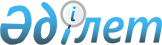 О бюджетах сел, сельских округов Джангельдинского района на 2021-2023 годыРешение маслихата Джангельдинского района Костанайской области от 8 января 2021 года № 341. Зарегистрировано Департаментом юстиции Костанайской области 12 января 2021 года № 9711.
      В соответствии со статьей 75 Бюджетного кодекса Республики Казахстан от 4 декабря 2008 года и статьей 6 Закона Республики Казахстан от 23 января 2001 года "О местном государственном управлении и самоуправлении в Республике Казахстан" Джангельдинскии районный маслихат РЕШИЛ:
      1. Утвердить бюджет села Акколь на 2021-2023 годы согласно приложениям 1, 2 и 3 соответственно, в том числе на 2021 год в следующих объемах:
      1) доходы – 17 224,1 тысячи тенге, в том числе по:
      налоговым поступлениям – 726,0 тысяч тенге;
      неналоговым поступлениям – 6,0 тысячи тенге; 
      поступления от продажи основного капитала - 0,0 тысяч тенге;
      поступлениям трансфертов – 16 492,1 тысячи тенге; 
      2) затраты – 17 705,7 тысячи тенге;
      3) чистое бюджетное кредитование – 0,0 тысяч тенге, в том числе:
      бюджетные кредиты – 0,0 тысяч тенге;
      погашение бюджетных кредитов – 0,0 тысяч тенге;
      4) сальдо по операциям с финансовыми активами – 0,0 тысяч тенге, в том числе: приобретение финансовых активов – 0,0 тысяч тенге;
      5) дефицит (профицит) бюджета – - 472,6 тысяч тенге;
      6) финансирование дефицита (использование профицита) бюджета – 472,6 тысяч тенге.
      Сноска. Пункт 1 – в редакции решения маслихата Джангельдинского района Костанайской области от 24.09.2021 № 49 (вводится в действие с 01.01.2021).


      2. Учесть, что в бюджете села Акколь предусмотрен объем субвенций, передаваемых из районного бюджета на 2021 год в сумме 11 434,0 тысяч тенге.
      3. Утвердить бюджет села Аралбай на 2021-2023 годы согласно приложениям 4, 5 и 6 соответственно, в том числе на 2021 год в следующих объемах:
      1) доходы – 15 628,3 тысячи тенге, в том числе по:
      налоговым поступлениям – 265,0 тысяч тенге;
      неналоговым поступлениям – 73,0 тысячи тенге; 
      поступления от продажи основного капитала - 0,0 тысяч тенге;
      поступлениям трансфертов – 15 290,3 тысячи тенге; 
      2) затраты – 16 716,2 тысячи тенге;
      3) чистое бюджетное кредитование – 0,0 тысяч тенге, в том числе:
      бюджетные кредиты – 0,0 тысяч тенге;
      погашение бюджетных кредитов – 0,0 тысяч тенге;
      4) сальдо по операциям с финансовыми активами – 0,0 тысяч тенге, в том числе: приобретение финансовых активов – 0,0 тысяч тенге;
      5) дефицит (профицит) бюджета – -1 087,9 тысяч тенге;
      6) финансирование дефицита (использование профицита) бюджета – 1 087,9 тысяч тенге.
      Сноска. Пункт 3 – в редакции решения маслихата Джангельдинского района Костанайской области от 24.09.2021 № 49 (вводится в действие с 01.01.2021).




      4. Учесть, что в бюджете села Аралбай предусмотрен объем субвенций, передаваемых из районного бюджета на 2021 год в 12 007,0 тысяч тенге.
      5. Утвердить бюджет села Ахмет Байтұрсынұлы на 2021-2023 годы согласно приложениям 7, 8 и 9 соответственно, в том числе на 2021 год в следующих объемах:
      1) доходы – 17 468,7 тысячи тенге, в том числе по:
      налоговым поступлениям – 613,0 тысяч тенге;
      неналоговым поступлениям – 8,0 тысячи тенге; 
      поступления от продажи основного капитала - 0,0 тысяч тенге;
      поступлениям трансфертов – 16 847,7 тысячи тенге; 
      2) затраты – 17 786,0 тысячи тенге;
      3) чистое бюджетное кредитование – 0,0 тысяч тенге, в том числе:
      бюджетные кредиты – 0,0 тысяч тенге;
      погашение бюджетных кредитов – 0,0 тысяч тенге;
      4) сальдо по операциям с финансовыми активами – 0,0 тысяч тенге, в том числе: приобретение финансовых активов – 0,0 тысяч тенге;
      5) дефицит (профицит) бюджета – -317,3 тысяч тенге;
      6) финансирование дефицита (использование профицита) бюджета – 317,3 тысяч тенге.
      Сноска. Пункт 5 – в редакции решения маслихата Джангельдинского района Костанайской области от 24.09.2021 № 49 (вводится в действие с 01.01.2021).


      6. Учесть, что в бюджете села Ахмет Байтұрсынұлы предусмотрен объем субвенций, передаваемых из районного бюджета на 2021 год в сумме 12 730,0 тысяч тенге.
      7. Утвердить бюджет села Сужарган на 2021-2023 годы согласно приложениям 10, 11 и 12 соответственно, в том числе на 2021 год в следующих объемах:
      1) доходы – 15 443,6 тысячи тенге, в том числе по:
      налоговым поступлениям – 275,0 тысяч тенге;
      неналоговым поступлениям – 6,0 тысячи тенге; 
      поступления от продажи основного капитала - 0,0 тысяч тенге;
      поступлениям трансфертов – 15 162,6 тысячи тенге; 
      2) затраты – 15 747,6 тысячи тенге;
      3) чистое бюджетное кредитование – 0,0 тысяч тенге, в том числе:
      бюджетные кредиты – 0,0 тысяч тенге;
      погашение бюджетных кредитов – 0,0 тысяч тенге;
      4) сальдо по операциям с финансовыми активами – 0,0 тысяч тенге, в том числе: приобретение финансовых активов – 0,0 тысяч тенге;
      5) дефицит (профицит) бюджета – -304,0 тысяч тенге;
      6) финансирование дефицита (использование профицита) бюджета – 304,0 тысяч тенге.
      Сноска. Пункт 7 – в редакции решения маслихата Джангельдинского района Костанайской области от 24.09.2021 № 49 (вводится в действие с 01.01.2021).


      8. Учесть, что в бюджете села Сужарган предусмотрен объем субвенций, передаваемых из районного бюджета на 2021 год в сумме 12 111,0 тысяч тенге.
      9. Утвердить бюджет села Торгай на 2021-2023 годы согласно приложениям 13, 14 и 15 соответственно, в том числе на 2021 год в следующих объемах:
      1) доходы – 173 909,2 тысячи тенге, в том числе по:
      налоговым поступлениям – 4 815,0 тысяч тенге;
      неналоговым поступлениям – 338,0 тысячи тенге; 
      поступления от продажи основного капитала - 0,0 тысяч тенге;
      поступлениям трансфертов – 168 756,2 тысячи тенге; 
      2) затраты – 178 116,8 тысячи тенге;
      3) чистое бюджетное кредитование – 0,0 тысяч тенге, в том числе:
      бюджетные кредиты – 0,0 тысяч тенге;
      погашение бюджетных кредитов – 0,0 тысяч тенге;
      4) сальдо по операциям с финансовыми активами – 0,0 тысяч тенге, в том числе: приобретение финансовых активов – 0,0 тысяч тенге;
      5) дефицит (профицит) бюджета – - 4 207,6 тысяч тенге;
      6) финансирование дефицита (использование профицита) бюджета – 4 207,6 тысяч тенге.
      Сноска. Пункт 9 – в редакции решения маслихата Джангельдинского района Костанайской области от 24.09.2021 № 49 (вводится в действие с 01.01.2021).


      10. Учесть, что в бюджете села Торгай предусмотрен объем субвенций, передаваемых из районного бюджета на 2021 год в сумме 63 688,0 тысяч тенге.
      11. Утвердить бюджет села Шеген на 2021-2023 годы согласно приложениям 16, 17 и 18 соответственно, в том числе на 2021 год в следующих объемах:
      1) доходы – 18 516,8 тысячи тенге, в том числе по:
      налоговым поступлениям – 421,0 тысяч тенге;
      неналоговым поступлениям – 73,0 тысячи тенге; 
      поступления от продажи основного капитала - 0,0 тысяч тенге;
      поступлениям трансфертов – 18 022,8 тысячи тенге; 
      2) затраты – 18 686,5 тысячи тенге;
      3) чистое бюджетное кредитование – 0,0 тысяч тенге, в том числе:
      бюджетные кредиты – 0,0 тысяч тенге;
      погашение бюджетных кредитов – 0,0 тысяч тенге;
      4) сальдо по операциям с финансовыми активами – 0,0 тысяч тенге, в том числе: приобретение финансовых активов – 0,0 тысяч тенге;
      5) дефицит (профицит) бюджета – -169,7 тысяч тенге;
      6) финансирование дефицита (использование профицита) бюджета – 169,7 тысяч тенге.
      Сноска. Пункт 11 – в редакции решения маслихата Джангельдинского района Костанайской области от 24.09.2021 № 49 (вводится в действие с 01.01.2021).


      12. Учесть, что в бюджете села Шеген предусмотрен объем субвенций, передаваемых из районного бюджета на 2021 год в сумме 14 142,0 тысяч тенге.
      13. Утвердить бюджет Акшиганакского сельского округа на 2021-2023 годы согласно приложениям 19, 20 и 21 соответственно, в том числе на 2021 год в следующих объемах:
      1) доходы – 21 312,8 тысячи тенге, в том числе по:
      налоговым поступлениям – 1 107,0 тысяч тенге;
      неналоговым поступлениям – 226,0 тысячи тенге; 
      поступления от продажи основного капитала - 0,0 тысяч тенге;
      поступлениям трансфертов – 19 979,8 тысячи тенге; 
      2) затраты – 21 984,4 тысячи тенге;
      3) чистое бюджетное кредитование – 0,0 тысяч тенге, в том числе:
      бюджетные кредиты – 0,0 тысяч тенге;
      погашение бюджетных кредитов – 0,0 тысяч тенге;
      4) сальдо по операциям с финансовыми активами – 0,0 тысяч тенге, в том числе: приобретение финансовых активов – 0,0 тысяч тенге;
      5) дефицит (профицит) бюджета – - 671,6 тысяч тенге;
      6) финансирование дефицита (использование профицита) бюджета – 671,6 тысяч тенге.
      Сноска. Пункт 13 – в редакции решения маслихата Джангельдинского района Костанайской области от 24.09.2021 № 49 (вводится в действие с 01.01.2021).


      14. Учесть, что в бюджете Акшиганакского сельского округа предусмотрен объем субвенций, передаваемых из районного бюджета на 2021 год в сумме 14 934,0 тысяч тенге.
      15. Утвердить бюджет Албарбогетского сельского округа на 2021-2023 годы согласно приложениям 22, 23 и 24 соответственно, в том числе на 2021 год в следующих объемах:
      1) доходы – 26 649,1 тысячи тенге, в том числе по:
      налоговым поступлениям – 407,0 тысяч тенге;
      неналоговым поступлениям – 6,0 тысячи тенге; 
      поступления от продажи основного капитала - 0,0 тысяч тенге;
      поступлениям трансфертов – 26 236,1 тысячи тенге; 
      2) затраты – 27 629,6 тысячи тенге;
      3) чистое бюджетное кредитование – 0,0 тысяч тенге, в том числе:
      бюджетные кредиты – 0,0 тысяч тенге;
      погашение бюджетных кредитов – 0,0 тысяч тенге;
      4) сальдо по операциям с финансовыми активами – 0,0 тысяч тенге, в том числе: приобретение финансовых активов – 0,0 тысяч тенге;
      5) дефицит (профицит) бюджета – - 980,5 тысяч тенге;
      6) финансирование дефицита (использование профицита) бюджета – 980,5 тысяч тенге.
      Сноска. Пункт 15 – в редакции решения маслихата Джангельдинского района Костанайской области от 24.09.2021 № 49 (вводится в действие с 01.01.2021).


      16. Учесть, что в бюджете Албарбогетского сельского округа предусмотрен объем субвенций, передаваемых из районного бюджета на 2021 год в сумме 17 981,0 тысяч тенге.
      17. Утвердить бюджет Жаркольского сельского округа на 2021-2023 годы согласно приложениям 25, 26 и 27 соответственно, в том числе на 2021 год в следующих объемах:
      1) доходы – 24 279,2 тысячи тенге, в том числе по:
      налоговым поступлениям – 527,0 тысяч тенге;
      неналоговым поступлениям – 47,0 тысячи тенге; 
      поступления от продажи основного капитала – 0,0 тысяч тенге;
      поступлениям трансфертов – 23 705,2 тысячи тенге; 
      2) затраты – 25 072,4 тысячи тенге;
      3) чистое бюджетное кредитование – 0,0 тысяч тенге, в том числе: 
      бюджетные кредиты – 0,0 тысяч тенге;
      погашение бюджетных кредитов – 0,0 тысяч тенге;
      4) сальдо по операциям с финансовыми активами – 0,0 тысяч тенге, в том числе: приобретение финансовых активов – 0,0 тысяч тенге;
      5) дефицит (профицит) бюджета – - 793,2 тысяч тенге;
      6) финансирование дефицита (использование профицита) бюджета – 793,2 тысяч тенге.
      Сноска. Пункт 17 – в редакции решения маслихата Джангельдинского района Костанайской области от 24.09.2021 № 49 (вводится в действие с 01.01.2021).


      18. Учесть, что в бюджете Жаркольского сельского округа предусмотрен объем субвенций, передаваемых из районного бюджета на 2021 год в сумме 17 014,0 тысяч тенге.
      19. Утвердить бюджет Калам-Карасуского сельского округа на 2021-2023 годы согласно приложениям 28, 29 и 30 соответственно, в том числе на 2021 год в следующих объемах:
      1) доходы – 16 317,3 тысячи тенге, в том числе по:
      налоговым поступлениям – 278,0 тысяч тенге;
      неналоговым поступлениям – 11,0 тысячи тенге; 
      поступления от продажи основного капитала – 0,0 тысяч тенге;
      поступлениям трансфертов – 16 028,3 тысячи тенге; 
      2) затраты – 16 317,4 тысячи тенге;
      3) чистое бюджетное кредитование – 0,0 тысяч тенге, в том числе:
      бюджетные кредиты – 0,0 тысяч тенге;
      погашение бюджетных кредитов – 0,0 тысяч тенге;
      4) сальдо по операциям с финансовыми активами – 0,0 тысяч тенге, в том числе: приобретение финансовых активов - 0,0 тысяч тенге;
      5) дефицит (профицит) бюджета – - 337,3 тысяч тенге;
      6) финансирование дефицита (использование профицита) бюджета – 337,3 тысяч тенге.
      Сноска. Пункт 19 – в редакции решения маслихата Джангельдинского района Костанайской области от 24.09.2021 № 49 (вводится в действие с 01.01.2021).


      20. Учесть, что в бюджете Калам-Карасуского сельского округа предусмотрен объем субвенций, передаваемых из районного бюджета на 2021 год в сумме 12 577,0 тысяч тенге.
      21. Утвердить бюджет Кызбельского сельского округа на 2021-2023 годы согласно приложениям 31, 32 и 33 соответственно, в том числе на 2021 год в следующих объемах:
      1) доходы – 33 360,5 тысячи тенге, в том числе по:
      налоговым поступлениям – 777,0 тысяч тенге;
      неналоговым поступлениям – 58,0 тысячи тенге; 
      поступления от продажи основного капитала - 0,0 тысяч тенге;
      поступлениям трансфертов – 32 525,5 тысячи тенге; 
      2) затраты – 33 777,3 тысячи тенге;
      3) чистое бюджетное кредитование – 0,0 тысяч тенге, в том числе:
      бюджетные кредиты – 0,0 тысяч тенге;
      погашение бюджетных кредитов – 0,0 тысяч тенге;
      4) сальдо по операциям с финансовыми активами – 0,0 тысяч тенге, в том числе: приобретение финансовых активов – 0,0 тысяч тенге;
      5) дефицит (профицит) бюджета – - 416,8 тысяч тенге;
      6) финансирование дефицита (использование профицита) бюджета – 416,8 тысяч тенге.
      Сноска. Пункт 21 – в редакции решения маслихата Джангельдинского района Костанайской области от 24.09.2021 № 49 (вводится в действие с 01.01.2021).


      22. Учесть, что в бюджете Кызбельского сельского округа предусмотрен объем субвенций, передаваемых из районного бюджета на 2021 год в 19 462,0 тысяч тенге.
      23. Утвердить бюджет Шилийского сельского округа на 2021-2023 годы согласно приложениям 34, 35 и 36 соответственно, в том числе на 2021 год в следующих объемах:
      1) доходы – 17 982,7 тысячи тенге, в том числе по:
      налоговым поступлениям – 583,0 тысяч тенге;
      неналоговым поступлениям – 61,0 тысячи тенге; 
      поступления от продажи основного капитала - 0,0 тысяч тенге;
      поступлениям трансфертов – 17 338,7 тысячи тенге; 
      2) затраты – 16 126,0 тысячи тенге;
      3) чистое бюджетное кредитование – 0,0 тысяч тенге, в том числе:
      бюджетные кредиты – 0,0 тысяч тенге;
      погашение бюджетных кредитов – 0,0 тысяч тенге;
      4) сальдо по операциям с финансовыми активами – 0,0 тысяч тенге, в том числе: приобретение финансовых активов – 0,0 тысяч тенге;
      5) дефицит (профицит) бюджета – -135,4 тысяч тенге;
      6) финансирование дефицита (использование профицита) бюджета – 135,4 тысяч тенге.
      Сноска. Пункт 23 – в редакции решения маслихата Джангельдинского района Костанайской области от 24.09.2021 № 49 (вводится в действие с 01.01.2021).


      24. Учесть, что в бюджете Шилийского сельского округа предусмотрен объем субвенций, передаваемых из районного бюджета на 2021 год в сумме 16 094,0 тысяч тенге.
      25. Объем бюджетных изъятий из бюджетов сел, сельских округов в районный бюджет не предусмотрено.
      26. Настоящее решение вводится в действие с 1 января 2021 года. Бюджет села Акколь Джангельдинского района на 2021 год
      Сноска. Приложение 1 – в редакции решения маслихата Джангельдинского района Костанайской области от 24.09.2021 № 49 (вводится в действие с 01.01.2021). Бюджет села Акколь Джангельдинского района на 2022 год Бюджет села Акколь Джангельдинского района на 2023 год Бюджет села Аралбай Джангельдинского района на 2021 год
      Сноска. Приложение 4 – в редакции решения маслихата Джангельдинского района Костанайской области от 24.09.2021 № 49 (вводится в действие с 01.01.2021). Бюджет села Аралбай Джангельдинского района на 2022 год Бюджет села Аралбай Джангельдинского района на 2023 год Бюджет села Ахмет Байтұрсынұлы Джангельдинского района на 2021 год
      Сноска. Приложение 7 – в редакции решения маслихата Джангельдинского района Костанайской области от 24.09.2021 № 49 (вводится в действие с 01.01.2021). Бюджет села Ахмет Байтұрсынұлы Джангельдинского района на 2022 год Бюджет села Ахмет Байтұрсынұлы Джангельдинского района на 2023 год Бюджет села Сужарган Джангельдинского района на 2021 год
      Сноска. Приложение 10 – в редакции решения маслихата Джангельдинского района Костанайской области от 24.09.2021 № 49 (вводится в действие с 01.01.2021). Бюджет села Сужарган Джангельдинского района на 2022 год Бюджет села Сужарган Джангельдинского района на 2023 год Бюджет села Торгай Джангельдинского района на 2021 год
      Сноска. Приложение 13 – в редакции решения маслихата Джангельдинского района Костанайской области от 24.09.2021 № 49 (вводится в действие с 01.01.2021). Бюджет села Торгай Джангельдинского района на 2022 год Бюджет села Торгай Джангельдинского района на 2023 год Бюджет села Шеген Джангельдинского района на 2021 год
      Сноска. Приложение 16 – в редакции решения маслихата Джангельдинского района Костанайской области от 24.09.2021 № 49 (вводится в действие с 01.01.2021). Бюджет села Шеген Джангельдинского района на 2022 год Бюджет села Шеген Джангельдинского района на 2023 год Бюджет Акшиганакского сельского округа Джангельдинского района на 2021 год
      Сноска. Приложение 19 – в редакции решения маслихата Джангельдинского района Костанайской области от 24.09.2021 № 49 (вводится в действие с 01.01.2021). Бюджет Акшиганакского сельского округа Джангельдинского района на 2022 год Бюджет Акшиганакского сельского округа Джангельдинского района на 2023 год Бюджет Албарбогетского сельского округа Джангельдинского района на 2021 год
      Сноска. Приложение 22 – в редакции решения маслихата Джангельдинского района Костанайской области от 24.09.2021 № 49 (вводится в действие с 01.01.2021). Бюджет Албарбогетского сельского округа Джангельдинского района на 2022 год Бюджет Албарбогетского сельского округа Джангельдинского района на 2023 год Бюджет Жаркольского сельского округа Джангельдинского района на 2021 год
      Сноска. Приложение 25 – в редакции решения маслихата Джангельдинского района Костанайской области от 24.09.2021 № 49 (вводится в действие с 01.01.2021). Бюджет Жаркольского сельского округа Джангельдинского района на 2022 год Бюджет Жаркольского сельского округа Джангельдинского района на 2023 год Бюджет Калам-Карасуского сельского округа Джангельдинского района на 2021 год
      Сноска. Приложение 28 – в редакции решения маслихата Джангельдинского района Костанайской области от 24.09.2021 № 49 (вводится в действие с 01.01.2021). Бюджет Калам-Карасуского сельского округа Джангельдинского района на 2022 год Бюджет Калам-Карасуского сельского округа Джангельдинского района на 2023 год Бюджет Кызбельского сельского округа Джангельдинского района на 2021 год
      Сноска. Приложение 31 – в редакции решения маслихата Джангельдинского района Костанайской области от 24.09.2021 № 49 (вводится в действие с 01.01.2021). Бюджет Кызбельского сельского округа Джангельдинского района на 2022 год Бюджет Кызбельского сельского округа Джангельдинского района на 2023 год Бюджет Шилийского сельского округа Джангельдинского района на 2021 год
      Сноска. Приложение 34 – в редакции решения маслихата Джангельдинского района Костанайской области от 24.09.2021 № 49 (вводится в действие с 01.01.2021). Бюджет Шилийского сельского округа Джангельдинского района на 2022 год Бюджет Шилийского сельского округа Джангельдинского района на 2023 год
					© 2012. РГП на ПХВ «Институт законодательства и правовой информации Республики Казахстан» Министерства юстиции Республики Казахстан
				
      Председатель сессии, секретарь Джангельдинского районного маслихата 

С. Нургазин
Приложение 1к решению Джангельдинскогорайонного маслихатаот 8 января 2021 года№ 341
Категория
Категория
Категория
Категория
Категория
Сумма, тысяч тенге
Класс
Класс
Класс
Класс
Сумма, тысяч тенге
Подкласс
Подкласс
Подкласс
Сумма, тысяч тенге
Наименование
Наименование
Сумма, тысяч тенге
I. ДОХОДЫ
I. ДОХОДЫ
17224,1
1
Налоговые поступления
Налоговые поступления
726,0
04
Налоги на собственность
Налоги на собственность
726,0
1
Налоги на имущество
Налоги на имущество
9,0
3
Земельный налог
Земельный налог
15,0
4
Налог на транспортные средства
Налог на транспортные средства
702,0
2
Неналоговые поступления
Неналоговые поступления
6,0
01
Доходы от государственной собственности
Доходы от государственной собственности
6,0
5
Доходы от аренды имущества, находящегося в государственной собственности
Доходы от аренды имущества, находящегося в государственной собственности
6,0
4
Поступления трансфертов
Поступления трансфертов
16492,1
02
Трансферты из вышестоящих органов государственного управления
Трансферты из вышестоящих органов государственного управления
16492,1
3
Трансферты из районного (города областного значения) бюджета 
Трансферты из районного (города областного значения) бюджета 
16492,1
Функциональная группа
Функциональная группа
Функциональная группа
Функциональная группа
Функциональная группа
Сумма, тысяч тенге
Функциональная подгруппа
Функциональная подгруппа
Функциональная подгруппа
Функциональная подгруппа
Сумма, тысяч тенге
Администратор бюджетных программ
Администратор бюджетных программ
Администратор бюджетных программ
Сумма, тысяч тенге
Программа
Программа
Сумма, тысяч тенге
Наименование
Сумма, тысяч тенге
ІІ. ЗАТРАТЫ
17705,7
01
Государственные услуги общего характера
14878,4
1
Представительные, исполнительные и другие органы, выполняющие общие функции государственного управления
14878,4
124
Аппарат акима города районного значения, села, поселка, сельского округа
14878,4
001
Услуги по обеспечению деятельности акима города районного значения, села, поселка, сельского округа
14858,8
022
Капитальные расходы государственного органа 
19,8
07
Жилищно-коммунальное хозяйство
1035,0
3
Благоустройство населенных пунктов
1035,0
124
Аппарат акима города районного значения, села, поселка, сельского округа
1035,0
008
Освещение улиц в населенных пунктах
365,0
009
Обеспечение санитарии населенных пунктов
120,0
011
Благоустройство и озеленение населенных пунктов
550,0
08
Культура, спорт, туризм и информационное пространство
1170,8
2
Спорт
1170,8
124
Аппарат акима города районного значения, села, поселка, сельского округа
1170,8
028
Проведение физкультурно-оздоровительных и спортивных мероприятий на местном уровне
1170,8
15
Трансферты
0,2
1
Трансферты
0,2
124
Аппарат акима города районного значения, села, поселка, сельского округа
0,2
048
Возврат неиспользованных (недоиспользованных) целевых трансфертов
0,2
 V. Дефицит (профицит) бюджета
-472,6
 VI. Финансирование дефицита (использование профицита) бюджета
472,6
8
Используемые остатки бюджетных средств
472,6
01
Остатки бюджетных средств
472,6
1
Свободные остатки бюджетных средств
472,6
01
Свободные остатки бюджетных средств
472,6Приложение 2к решению Джангельдинскогорайонного маслихатаот 8 января 2021 года№ 341
Категория
Категория
Категория
Категория
Категория
Сумма, тысяч тенге
Класс
Класс
Класс
Класс
Сумма, тысяч тенге
Подкласс
Подкласс
Подкласс
Сумма, тысяч тенге
Наименование
Наименование
Сумма, тысяч тенге
I. ДОХОДЫ
I. ДОХОДЫ
13858,0
1
Налоговые поступления
Налоговые поступления
745,0
04
Налоги на собственность
Налоги на собственность
745,0
1
Налоги на имущество
Налоги на имущество
9,0
3
Земельный налог
Земельный налог
16,0
4
Налог на транспортные средства
Налог на транспортные средства
720,0
2
Неналоговые поступления
Неналоговые поступления
8,0
01
Доходы от государственной собственности
Доходы от государственной собственности
8,0
5
Доходы от аренды имущества, находящегося в государственной собственности
Доходы от аренды имущества, находящегося в государственной собственности
8,0
4
Поступления трансфертов
Поступления трансфертов
25202,0
02
Трансферты из вышестоящих органов государственного управления
Трансферты из вышестоящих органов государственного управления
25202,0
3
Трансферты из районного (города областного значения) бюджета 
Трансферты из районного (города областного значения) бюджета 
13105,0
Функциональная группа
Функциональная группа
Функциональная группа
Функциональная группа
Функциональная группа
Сумма, тысяч тенге
Функциональная подгруппа
Функциональная подгруппа
Функциональная подгруппа
Функциональная подгруппа
Сумма, тысяч тенге
Администратор бюджетных программ
Администратор бюджетных программ
Администратор бюджетных программ
Сумма, тысяч тенге
Программа
Программа
Сумма, тысяч тенге
Наименование
Сумма, тысяч тенге
ІІ. ЗАТРАТЫ
13858,0
01
Государственные услуги общего характера
11585,0
1
Представительные, исполнительные и другие органы, выполняющие общие функции государственного управления
11585,0
124
Аппарат акима города районного значения, села, поселка, сельского округа
11585,0
001
Услуги по обеспечению деятельности акима города районного значения, села, поселка, сельского округа
11555,0
022
Капитальные расходы государственного органа 
30,0
07
Жилищно-коммунальное хозяйство
1170,0
3
Благоустройство населенных пунктов
1170,0
124
Аппарат акима города районного значения, села, поселка, сельского округа
1170,0
008
Освещение улиц в населенных пунктах
270,0
011
Благоустройство и озеленение населенных пунктов
900,0
08
Культура, спорт, туризм и информационное пространство
1103,0
2
Спорт
1103,0
124
Аппарат акима города районного значения, села, поселка, сельского округа
1103,0
028
Проведение физкультурно-оздоровительных и спортивных мероприятий на местном уровне
1103,0Приложение 3к решению Джангельдинскогорайонного маслихатаот 8 января 2021 года№ 341
Категория
Категория
Категория
Категория
Категория
Сумма, тысяч тенге
Класс
Класс
Класс
Класс
Сумма, тысяч тенге
Подкласс
Подкласс
Подкласс
Сумма, тысяч тенге
Наименование
Наименование
Сумма, тысяч тенге
I. ДОХОДЫ
I. ДОХОДЫ
14858,0
1
Налоговые поступления
Налоговые поступления
745,0
04
Налоги на собственность
Налоги на собственность
745,0
1
Налоги на имущество
Налоги на имущество
9,0
3
Земельный налог
Земельный налог
16,0
4
Налог на транспортные средства
Налог на транспортные средства
720,0
2
Неналоговые поступления
Неналоговые поступления
8,0
01
Доходы от государственной собственности
Доходы от государственной собственности
8,0
5
Доходы от аренды имущества, находящегося в государственной собственности
Доходы от аренды имущества, находящегося в государственной собственности
8,0
4
Поступления трансфертов
Поступления трансфертов
14105,0
02
Трансферты из вышестоящих органов государственного управления
Трансферты из вышестоящих органов государственного управления
14105,0
3
Трансферты из районного (города областного значения) бюджета 
Трансферты из районного (города областного значения) бюджета 
14105,0
Функциональная группа
Функциональная группа
Функциональная группа
Функциональная группа
Функциональная группа
Сумма, тысяч тенге
Функциональная подгруппа
Функциональная подгруппа
Функциональная подгруппа
Функциональная подгруппа
Сумма, тысяч тенге
Администратор бюджетных программ
Администратор бюджетных программ
Администратор бюджетных программ
Сумма, тысяч тенге
Программа
Программа
Сумма, тысяч тенге
Наименование
Сумма, тысяч тенге
ІІ. ЗАТРАТЫ
14858,0
01
Государственные услуги общего характера
12585,0
1
Представительные, исполнительные и другие органы, выполняющие общие функции государственного управления
12585,0
124
Аппарат акима города районного значения, села, поселка, сельского округа
12585,0
001
Услуги по обеспечению деятельности акима города районного значения, села, поселка, сельского округа
12555,0
022
Капитальные расходы государственного органа 
30,0
07
Жилищно-коммунальное хозяйство
1170,0
3
Благоустройство населенных пунктов
1170,0
124
Аппарат акима города районного значения, села, поселка, сельского округа
1170,0
008
Освещение улиц в населенных пунктах
270,0
011
Благоустройство и озеленение населенных пунктов
900,0
08
Культура, спорт, туризм и информационное пространство
1103,0
2
Спорт
1103,0
124
Аппарат акима города районного значения, села, поселка, сельского округа
1103,0
028
Проведение физкультурно-оздоровительных и спортивных мероприятий на местном уровне
1103,0Приложение 4к решению Джангельдинскогорайонного маслихатаот 8 января 2021 года№ 341
Категория
Категория
Категория
Категория
Категория
Сумма, тысяч тенге
Класс
Класс
Класс
Класс
Сумма, тысяч тенге
Подкласс
Подкласс
Подкласс
Сумма, тысяч тенге
Наименование
Наименование
Сумма, тысяч тенге
I. ДОХОДЫ
I. ДОХОДЫ
15628,3
1
Налоговые поступления
Налоговые поступления
265,0
04
Налоги на собственность
Налоги на собственность
265,0
1
Налоги на имущество
Налоги на имущество
6,0
3
Земельный налог
Земельный налог
15,0
4
Налог на транспортные средства
Налог на транспортные средства
244,0
2
Неналоговые поступления
Неналоговые поступления
73,0
01
Доходы от государственной собственности
Доходы от государственной собственности
73,0
5
Доходы от аренды имущества, находящегося в государственной собственности
Доходы от аренды имущества, находящегося в государственной собственности
73,0
4
Поступления трансфертов
Поступления трансфертов
15290,3
02
Трансферты из вышестоящих органов государственного управления
Трансферты из вышестоящих органов государственного управления
15290,3
3
Трансферты из районного (города областного значения) бюджета 
Трансферты из районного (города областного значения) бюджета 
15290,3
Функциональная группа
Функциональная группа
Функциональная группа
Функциональная группа
Функциональная группа
Сумма,

тысяч тенге
Функциональная подгруппа
Функциональная подгруппа
Функциональная подгруппа
Функциональная подгруппа
Сумма,

тысяч тенге
Администратор бюджетных программ
Администратор бюджетных программ
Администратор бюджетных программ
Сумма,

тысяч тенге
Программа
Программа
Сумма,

тысяч тенге
Наименование
Сумма,

тысяч тенге
ІІ. ЗАТРАТЫ
16716,2
01
Государственные услуги общего характера
13879,8
1
Представительные, исполнительные и другие органы, выполняющие 

общие функции государственного управления
13879,8
124
Аппарат акима города районного значения, села, поселка, сельского 

округа
13879,8
001
Услуги по обеспечению деятельности акима города районного 

значения, села, поселка, сельского округа
13770,3
022
Капитальные расходы государственного органа 
109,5
07
Жилищно-коммунальное хозяйство
1647,3
3
Благоустройство населенных пунктов
1647,3
124
Аппарат акима города районного значения, села, поселка, сельского 

округа
1647,3
008
Освещение улиц в населенных пунктах
100,0
009
Обеспечение санитарии населенных пунктов
200,0
011
Благоустройство и озеленение населенных пунктов
1347,3
08
Культура, спорт, туризм и информационное пространство
1189,1
2
Спорт
1189,1
124
Аппарат акима города районного значения, села, поселка, сельского 

округа
1189,1
028
Проведение физкультурно-оздоровительных и спортивных 

мероприятий на местном уровне
1189,1
V. Дефицит (профицит) бюджета
-1087,9
VI. Финансирование дефицита (использование профицита) бюджета
1087,9
8
Используемые остатки бюджетных средств
1087,9
01
Остатки бюджетных средств
1087,9
1
Свободные остатки бюджетных средств
1087,9
01
Свободные остатки бюджетных средств
1087,9Приложение 5к решению Джангельдинскогорайонного маслихатаот 8 января 2021 года№ 341
Категория
Категория
Категория
Категория
Категория
Сумма, тысяч тенге
Класс
Класс
Класс
Класс
Сумма, тысяч тенге
Подкласс
Подкласс
Подкласс
Сумма, тысяч тенге
Наименование
Сумма, тысяч тенге
I. ДОХОДЫ
11811,0
1
Налоговые поступления
272,0
04
Налоги на собственность
272,0
1
1
Налоги на имущество
6,0
3
3
Земельный налог
16,0
4
4
Налог на транспортные средства
250,0
2
Неналоговые поступления
77,0
01
Доходы от государственной собственности
77,0
5
5
Доходы от аренды имущества, находящегося в государственной собственности
77,0
4
Поступления трансфертов
11462,0
02
Трансферты из вышестоящих органов государственного управления
11462,0
3
3
Трансферты из районного (города областного значения) бюджета 
11462,0
Функциональная группа
Функциональная группа
Функциональная группа
Функциональная группа
Функциональная группа
Сумма, тысяч тенге
Функциональная подгруппа
Функциональная подгруппа
Функциональная подгруппа
Функциональная подгруппа
Сумма, тысяч тенге
Администратор бюджетных программ
Администратор бюджетных программ
Администратор бюджетных программ
Сумма, тысяч тенге
Программа
Программа
Сумма, тысяч тенге
Наименование
Сумма, тысяч тенге
ІІ. ЗАТРАТЫ
11811,0
01
Государственные услуги общего характера
9834,0
1
Представительные, исполнительные и другие органы, выполняющие 

общие функции государственного управления
9834,0
124
Аппарат акима города районного значения, села, поселка, сельского округа
9834,0
001
Услуги по обеспечению деятельности акима города районного значения, села, поселка, сельского округа
9804,0
022
Капитальные расходы государственного органа 
30,0
07
Жилищно-коммунальное хозяйство
1120,0
3
Благоустройство населенных пунктов
1120,0
124
Аппарат акима города районного значения, села, поселка, сельского округа
1120,0
008
Освещение улиц в населенных пунктах
170,0
011
Благоустройство и озеленение населенных пунктов
950,0
08
Культура, спорт, туризм и информационное пространство
857,0
2
Спорт
857,0
124
Аппарат акима города районного значения, села, поселка, сельского округа
857,0
028
Проведение физкультурно-оздоровительных и спортивных мероприятий на местном уровне
857,0Приложение 6к решению Джангельдинскогорайонного маслихатаот 8 января 2021 года№ 341
Категория
Категория
Категория
Категория
Категория
Категория
Сумма, тысяч тенге
Класс
Класс
Класс
Класс
Класс
Сумма, тысяч тенге
Подкласс
Подкласс
Подкласс
Подкласс
Сумма, тысяч тенге
Наименование
Наименование
Сумма, тысяч тенге
I. ДОХОДЫ
I. ДОХОДЫ
12911,0
1
Налоговые поступления
Налоговые поступления
272,0
04
Налоги на собственность
Налоги на собственность
272,0
1
1
Налоги на имущество
Налоги на имущество
6,0
3
3
Земельный налог
Земельный налог
16,0
4
4
Налог на транспортные средства
Налог на транспортные средства
250,0
2
Неналоговые поступления
Неналоговые поступления
77,0
01
Доходы от государственной собственности
Доходы от государственной собственности
77,0
5
5
Доходы от аренды имущества, находящегося в государственной собственности
Доходы от аренды имущества, находящегося в государственной собственности
77,0
4
Поступления трансфертов
Поступления трансфертов
12562,0
02
Трансферты из вышестоящих органов государственного управления
Трансферты из вышестоящих органов государственного управления
12562,0
3
3
Трансферты из районного (города областного значения) бюджета 
Трансферты из районного (города областного значения) бюджета 
12562,0
Функциональная группа
Функциональная группа
Функциональная группа
Функциональная группа
Функциональная группа
Функциональная группа
Сумма, тысяч тенге
Функциональная подгруппа
Функциональная подгруппа
Функциональная подгруппа
Функциональная подгруппа
Функциональная подгруппа
Сумма, тысяч тенге
Администратор бюджетных программ
Администратор бюджетных программ
Администратор бюджетных программ
Администратор бюджетных программ
Сумма, тысяч тенге
Программа
Программа
Программа
Сумма, тысяч тенге
Наименование
Сумма, тысяч тенге
ІІ. ЗАТРАТЫ
12911,0
01
Государственные услуги общего характера
10834,0
1
Представительные, исполнительные и другие органы, выполняющие общие функции государственного управления
10834,0
124
Аппарат акима города районного значения, села, поселка, сельского округа
10834,0
001
001
Услуги по обеспечению деятельности акима города районного значения, села, поселка, сельского округа
10804,0
022
022
Капитальные расходы государственного органа 
30,0
07
Жилищно-коммунальное хозяйство
1120,0
3
Благоустройство населенных пунктов
1120,0
124
Аппарат акима города районного значения, села, поселка, сельского округа
1120,0
008
008
Освещение улиц в населенных пунктах
170,0
011
011
Благоустройство и озеленение населенных пунктов
950,0
08
Культура, спорт, туризм и информационное пространство
957,0
2
Спорт
957,0
124
Аппарат акима города районного значения, села, поселка, сельского округа
957,0
028
028
Проведение физкультурно-оздоровительных и спортивных мероприятий на местном уровне
957,0Приложение 7к решению Джангельдинскогорайонного маслихатаот 8 января 2021 года№ 341
Категория
Категория
Категория
Категория
Категория
Сумма,

тысяч тенге
Класс
Класс
Класс
Класс
Сумма,

тысяч тенге
Подкласс
Подкласс
Подкласс
Сумма,

тысяч тенге
Наименование
Наименование
Сумма,

тысяч тенге
I. ДОХОДЫ
I. ДОХОДЫ
17468,7
1
Налоговые поступления
Налоговые поступления
613,0
04
Налоги на собственность
Налоги на собственность
613,0
1
Налоги на имущество
Налоги на имущество
9,0
3
Земельный налог
Земельный налог
16,0
4
Налог на транспортные средства
Налог на транспортные средства
588,0
2
Неналоговые поступления
Неналоговые поступления
8,0
01
Доходы от государственной собственности
Доходы от государственной собственности
8,0
5
Доходы от аренды имущества, находящегося в государственной собственности
Доходы от аренды имущества, находящегося в государственной собственности
8,0
4
Поступления трансфертов
Поступления трансфертов
16847,7
02
Трансферты из вышестоящих органов государственного управления
Трансферты из вышестоящих органов государственного управления
16847,7
3
Трансферты из районного (города областного значения) бюджета 
Трансферты из районного (города областного значения) бюджета 
16847,7
Функциональная группа
Функциональная группа
Функциональная группа
Функциональная группа
Функциональная группа
Сумма,

тысяч тенге
Функциональная подгруппа
Функциональная подгруппа
Функциональная подгруппа
Функциональная подгруппа
Сумма,

тысяч тенге
Администратор бюджетных программ
Администратор бюджетных программ
Администратор бюджетных программ
Сумма,

тысяч тенге
Программа
Программа
Сумма,

тысяч тенге
Наименование
Сумма,

тысяч тенге
ІІ. ЗАТРАТЫ
17786,0
01
Государственные услуги общего характера
16109,2
1
Представительные, исполнительные и другие органы, выполняющие 

общие функции государственного управления
16109,2
124
Аппарат акима города районного значения, села, поселка, сельского 

округа
16109,2
001
Услуги по обеспечению деятельности акима города районного 

значения, села, поселка, сельского округа
16073,2
022
Капитальные расходы государственного органа 
36,0
07
Жилищно-коммунальное хозяйство
650,0
3
Благоустройство населенных пунктов
650,0
124
Аппарат акима города районного значения, села, поселка, сельского 

округа
650,0
008
Освещение улиц в населенных пунктах
300,0
009
Обеспечение санитарии населенных пунктов
150,0
011
Благоустройство и озеленение населенных пунктов
200,0
08
Культура, спорт, туризм и информационное пространство
1026,8
2
Спорт
1026,8
124
Аппарат акима города районного значения, села, поселка, сельского 

округа
1026,8
028
Проведение физкультурно-оздоровительных и спортивных 

мероприятий на местном уровне
1026,8
V. Дефицит (профицит) бюджета
-317,3
VI. Финансирование дефицита (использование профицита) бюджета
317,3
8
Используемые остатки бюджетных средств
317,3
01
Остатки бюджетных средств
317,3
1
Свободные остатки бюджетных средств
317,3
01
Свободные остатки бюджетных средств
317,3Приложение 8к решению Джангельдинскогорайонного маслихатаот 8 января 2021 года№ 341
Категория
Категория
Категория
Категория
Категория
Сумма, тысяч тенге
Класс
Класс
Класс
Класс
Сумма, тысяч тенге
Подкласс
Подкласс
Подкласс
Сумма, тысяч тенге
Наименование
Сумма, тысяч тенге
I. ДОХОДЫ
13580,0
1
Налоговые поступления
626,0
04
Налоги на собственность
626,0
1
1
Налоги на имущество
9,0
3
3
Земельный налог
17,0
4
4
Налог на транспортные средства
600,0
2
Неналоговые поступления
10,0
01
Доходы от государственной собственности
10,0
5
5
Доходы от аренды имущества, находящегося в государственной собственности
10,0
4
Поступления трансфертов
12944,0
02
Трансферты из вышестоящих органов государственного управления
12944,0
3
3
Трансферты из районного (города областного значения) бюджета 
12944,0
Функциональная группа
Функциональная группа
Функциональная группа
Функциональная группа
Функциональная группа
Сумма, тысяч тенге
Функциональная подгруппа
Функциональная подгруппа
Функциональная подгруппа
Функциональная подгруппа
Сумма, тысяч тенге
Администратор бюджетных программ
Администратор бюджетных программ
Администратор бюджетных программ
Сумма, тысяч тенге
Программа
Программа
Сумма, тысяч тенге
Наименование
Сумма, тысяч тенге
ІІ. ЗАТРАТЫ
13580,0
01
Государственные услуги общего характера
11622,0
1
Представительные, исполнительные и другие органы, выполняющие общие функции государственного управления
11622,0
124
Аппарат акима города районного значения, села, поселка, сельского округа
11622,0
001
Услуги по обеспечению деятельности акима города районного значения, села, поселка, сельского округа
11592,0
022
Капитальные расходы государственного органа 
30,0
07
Жилищно-коммунальное хозяйство
1100,0
3
Благоустройство населенных пунктов
1100,0
124
Аппарат акима города районного значения, села, поселка, сельского округа
1100,0
008
Освещение улиц в населенных пунктах
200,0
011
Благоустройство и озеленение населенных пунктов
900,0
08
Культура, спорт, туризм и информационное пространство
858,0
2
Спорт
858,0
124
Аппарат акима города районного значения, села, поселка, сельского округа
858,0
028
Проведение физкультурно-оздоровительных и спортивных мероприятий на местном уровне
858,0Приложение 9к решению Джангельдинскогорайонного маслихатаот 8 января 2021 года№ 341
Категория
Категория
Категория
Категория
Категория
Сумма, тысяч тенге
Класс
Класс
Класс
Класс
Сумма, тысяч тенге
Подкласс
Подкласс
Подкласс
Сумма, тысяч тенге
Наименование
Сумма, тысяч тенге
I. ДОХОДЫ
13780,0
1
Налоговые поступления
626,0
04
Налоги на собственность
626,0
1
1
Налоги на имущество
9,0
3
3
Земельный налог
17,0
4
4
Налог на транспортные средства
600,0
2
Неналоговые поступления
10,0
01
Доходы от государственной собственности
10,0
5
5
Доходы от аренды имущества, находящегося в государственной собственности
10,0
4
Поступления трансфертов
13144,0
02
Трансферты из вышестоящих органов государственного управления
13144,0
3
3
Трансферты из районного (города областного значения) бюджета 
13144,0
Функциональная группа
Функциональная группа
Функциональная группа
Функциональная группа
Функциональная группа
Сумма, тысяч тенге
Функциональная подгруппа
Функциональная подгруппа
Функциональная подгруппа
Функциональная подгруппа
Сумма, тысяч тенге
Администратор бюджетных программ
Администратор бюджетных программ
Администратор бюджетных программ
Сумма, тысяч тенге
Программа
Программа
Сумма, тысяч тенге
Наименование
Сумма, тысяч тенге
ІІ. ЗАТРАТЫ
13780,0
01
Государственные услуги общего характера
11822,0
1
Представительные, исполнительные и другие органы, выполняющие общие функции государственного управления
11822,0
124
Аппарат акима города районного значения, села, поселка, сельского округа
11822,0
001
Услуги по обеспечению деятельности акима города районного значения, села, поселка, сельского округа
11792,0
022
Капитальные расходы государственного органа 
30,0
07
Жилищно-коммунальное хозяйство
1100,0
3
Благоустройство населенных пунктов
1100,0
124
Аппарат акима города районного значения, села, поселка, сельского округа
1100,0
008
Освещение улиц в населенных пунктах
200,0
011
Благоустройство и озеленение населенных пунктов
900,0
08
Культура, спорт, туризм и информационное пространство
858,0
2
Спорт
858,0
124
Аппарат акима города районного значения, села, поселка, сельского округа
858,0
028
Проведение физкультурно-оздоровительных и спортивных мероприятий на местном уровне
858,0Приложение 10к решению Джангельдинскогорайонного маслихатаот 8 января 2021 года№ 341
Категория
Категория
Категория
Категория
Категория
Категория
Сумма,

тысяч тенге
Класс
Класс
Класс
Класс
Класс
Сумма,

тысяч тенге
Подкласс
Подкласс
Подкласс
Сумма,

тысяч тенге
Наименование
Наименование
Сумма,

тысяч тенге
I. ДОХОДЫ
I. ДОХОДЫ
15443,6
1
Налоговые поступления
Налоговые поступления
275,0
04
04
Налоги на собственность
Налоги на собственность
275,0
1
Налоги на имущество
Налоги на имущество
12,0
3
Земельный налог
Земельный налог
16,0
4
Налог на транспортные средства
Налог на транспортные средства
247,0
2
Неналоговые поступления
Неналоговые поступления
6,0
01
01
Доходы от государственной собственности
Доходы от государственной собственности
6,0
5
Доходы от аренды имущества, находящегося в государственной собственности
Доходы от аренды имущества, находящегося в государственной собственности
6,0
4
Поступления трансфертов
Поступления трансфертов
15162,6
02
02
Трансферты из вышестоящих органов государственного управления
Трансферты из вышестоящих органов государственного управления
15162,6
3
Трансферты из районного (города областного значения) бюджета 
Трансферты из районного (города областного значения) бюджета 
15162,6
Функциональная группа
Функциональная группа
Функциональная группа
Функциональная группа
Функциональная группа
Функциональная группа
Сумма,

тысяч тенге
Функциональная подгруппа
Функциональная подгруппа
Функциональная подгруппа
Функциональная подгруппа
Функциональная подгруппа
Сумма,

тысяч тенге
Администратор бюджетных программ
Администратор бюджетных программ
Администратор бюджетных программ
Администратор бюджетных программ
Сумма,

тысяч тенге
Программа
Программа
Сумма,

тысяч тенге
Наименование
Сумма,

тысяч тенге
ІІ. ЗАТРАТЫ
15747,6
01
Государственные услуги общего характера
14218,0
1
Представительные, исполнительные и другие органы, выполняющие 

общие функции государственного управления
14218,0
124
124
Аппарат акима города районного значения, села, поселка, сельского 

округа
14218,0
001
Услуги по обеспечению деятельности акима города районного 

значения, села, поселка, сельского округа
14194,6
022
Капитальные расходы государственного органа 
23,4
07
Жилищно-коммунальное хозяйство
486,2
3
Благоустройство населенных пунктов
486,2
124
124
Аппарат акима города районного значения, села, поселка, сельского 

округа
486,2
008
Освещение улиц в населенных пунктах
82,2
009
Обеспечение санитарии населенных пунктов
100,0
011
Благоустройство и озеленение населенных пунктов
304,0
08
Культура, спорт, туризм и информационное пространство
1043,4
2
Спорт
1043,4
124
124
Аппарат акима города районного значения, села, поселка, сельского 

округа
1043,4
028
Проведение физкультурно-оздоровительных и спортивных 

мероприятий на местном уровне
1043,4
 V. Дефицит (профицит) бюджета
-304,0
 VI. Финансирование дефицита (использование профицита) бюджета
304,0
8
Используемые остатки бюджетных средств
304,0
01
Остатки бюджетных средств
304,0
1
1
Свободные остатки бюджетных средств
304,0
01
Свободные остатки бюджетных средств
304,0Приложение 11к решению Джангельдинскогорайонного маслихатаот 8 января 2021 года№ 341
Категория
Категория
Категория
Категория
Категория
Сумма, тысяч тенге
Класс
Класс
Класс
Класс
Сумма, тысяч тенге
Подкласс
Подкласс
Подкласс
Сумма, тысяч тенге
Наименование
Сумма, тысяч тенге
I. ДОХОДЫ
12642,0
1
Налоговые поступления
279,0
04
Налоги на собственность
279,0
1
1
Налоги на имущество
12,0
3
3
Земельный налог
17,0
4
4
Налог на транспортные средства
250,0
2
Неналоговые поступления
7,0
01
Доходы от государственной собственности
7,0
5
5
Доходы от аренды имущества, находящегося в государственной собственности
7,0
4
Поступления трансфертов
12356,0
02
Трансферты из вышестоящих органов государственного управления
12356,0
3
3
Трансферты из районного (города областного значения) бюджета 
12356,0
Функциональная группа
Функциональная группа
Функциональная группа
Функциональная группа
Функциональная группа
Сумма, тысяч тенге
Функциональная подгруппа
Функциональная подгруппа
Функциональная подгруппа
Функциональная подгруппа
Сумма, тысяч тенге
Администратор бюджетных программ
Администратор бюджетных программ
Администратор бюджетных программ
Сумма, тысяч тенге
Программа
Программа
Сумма, тысяч тенге
Наименование
Сумма, тысяч тенге
ІІ. ЗАТРАТЫ
12642,0
01
Государственные услуги общего характера
10714,0
1
Представительные, исполнительные и другие органы, выполняющие общие функции государственного управления
10714,0
124
Аппарат акима города районного значения, села, поселка, сельского округа
10714,0
001
Услуги по обеспечению деятельности акима города районного значения, села, поселка, сельского округа
10684,0
022
Капитальные расходы государственного органа 
30,0
07
Жилищно-коммунальное хозяйство
1070,0
3
Благоустройство населенных пунктов
1070,0
124
Аппарат акима города районного значения, села, поселка, сельского округа
1070,0
008
Освещение улиц в населенных пунктах
170,0
011
Благоустройство и озеленение населенных пунктов
900,0
08
Культура, спорт, туризм и информационное пространство
858,0
2
Спорт
858,0
124
Аппарат акима города районного значения, села, поселка, сельского округа
858,0
028
Проведение физкультурно-оздоровительных и спортивных мероприятий на местном уровне
858,0Приложение 12к решению Джангельдинскогорайонного маслихатаот 8 января 2021 года№ 341
Категория
Категория
Категория
Категория
Категория
Сумма, тысяч тенге
Класс
Класс
Класс
Класс
Сумма, тысяч тенге
Подкласс
Подкласс
Подкласс
Сумма, тысяч тенге
Наименование
Сумма, тысяч тенге
I. ДОХОДЫ
13042,0
1
Налоговые поступления
279,0
04
Налоги на собственность
279,0
1
1
Налоги на имущество
12,0
3
3
Земельный налог
17,0
4
4
Налог на транспортные средства
250,0
2
Неналоговые поступления
7,0
01
Доходы от государственной собственности
7,0
5
5
Доходы от аренды имущества, находящегося в государственной собственности
7,0
4
Поступления трансфертов
12756,0
02
Трансферты из вышестоящих органов государственного управления
12756,0
3
3
Трансферты из районного (города областного значения) бюджета 
12756,0
Функциональная группа
Функциональная группа
Функциональная группа
Функциональная группа
Функциональная группа
Сумма, тысяч тенге
Функциональная подгруппа
Функциональная подгруппа
Функциональная подгруппа
Функциональная подгруппа
Сумма, тысяч тенге
Администратор бюджетных программ
Администратор бюджетных программ
Администратор бюджетных программ
Сумма, тысяч тенге
Программа
Программа
Сумма, тысяч тенге
Наименование
Сумма, тысяч тенге
ІІ. ЗАТРАТЫ
13042,0
01
Государственные услуги общего характера
11114,0
1
Представительные, исполнительные и другие органы, выполняющие общие функции государственного управления
11114,0
124
Аппарат акима города районного значения, села, поселка, сельского округа
11114,0
001
Услуги по обеспечению деятельности акима города районного значения, села, поселка, сельского округа
11084,0
022
Капитальные расходы государственного органа 
30,0
07
Жилищно-коммунальное хозяйство
1070,0
3
Благоустройство населенных пунктов
1070,0
124
Аппарат акима города районного значения, села, поселка, сельского округа
1070,0
008
Освещение улиц в населенных пунктах
170,0
011
Благоустройство и озеленение населенных пунктов
900,0
08
Культура, спорт, туризм и информационное пространство
858,0
2
Спорт
858,0
124
Аппарат акима города районного значения, села, поселка, сельского округа
858,0
028
Проведение физкультурно-оздоровительных и спортивных мероприятий на местном уровне
858,0Приложение 13к решению Джангельдинскогорайонного маслихатаот 8 января 2021 года№ 341
Категория
Категория
Категория
Категория
Категория
Сумма,

тысяч тенге
Класс
Класс
Класс
Класс
Сумма,

тысяч тенге
Подкласс
Подкласс
Подкласс
Сумма,

тысяч тенге
Наименование
Наименование
Сумма,

тысяч тенге
I. ДОХОДЫ
I. ДОХОДЫ
172670,0
1
Налоговые поступления
Налоговые поступления
4815,0
04
Налоги на собственность
Налоги на собственность
4815,0
1
Налоги на имущество
Налоги на имущество
125,0
3
Земельный налог
Земельный налог
340,0
4
Налог на транспортные средства
Налог на транспортные средства
4350,0
2
Неналоговые поступления
Неналоговые поступления
338,0
01
Доходы от государственной собственности
Доходы от государственной собственности
338,0
5
Доходы от аренды имущества, находящегося в государственной собственности
Доходы от аренды имущества, находящегося в государственной собственности
338,0
4
Поступления трансфертов
Поступления трансфертов
167517,0
02
Трансферты из вышестоящих органов государственного управления
Трансферты из вышестоящих органов государственного управления
167517,0
3
Трансферты из районного (города областного значения) бюджета 
Трансферты из районного (города областного значения) бюджета 
167517,0
Функциональная группа
Функциональная группа
Функциональная группа
Функциональная группа
Функциональная группа
Сумма,

тысяч тенге
Функциональная подгруппа
Функциональная подгруппа
Функциональная подгруппа
Функциональная подгруппа
Сумма,

тысяч тенге
Администратор бюджетных программ
Администратор бюджетных программ
Администратор бюджетных программ
Сумма,

тысяч тенге
Программа
Программа
Сумма,

тысяч тенге
Наименование
Сумма,

тысяч тенге
ІІ. ЗАТРАТЫ
176877,6
01
Государственные услуги общего характера
37607,5
1
Представительные, исполнительные и другие органы, выполняющие 

общие функции государственного управления
37607,5
124
Аппарат акима города районного значения, села, поселка, сельского 

округа
37607,5
001
Услуги по обеспечению деятельности акима города районного 

значения, села, поселка, сельского округа
36643,5
022
Капитальные расходы государственного органа 
964,0
07
Жилищно-коммунальное хозяйство
30867,8
3
Благоустройство населенных пунктов
30867,8
124
Аппарат акима города районного значения, села, поселка, сельского 

округа
30867,8
008
Освещение улиц в населенных пунктах
10400,0
009
Обеспечение санитарии населенных пунктов
5500,0
011
Благоустройство и озеленение населенных пунктов
14967,8
08
Культура, спорт, туризм и информационное пространство
1253,0
2
Спорт
1253,0
124
Аппарат акима города районного значения, села, поселка, сельского 

округа
1253,0
028
Проведение физкультурно-оздоровительных и спортивных 

мероприятий на местном уровне
1253,0
12
 Транспорт и коммуникации
3320,0
1
 Автомобильный транспорт
3320,0
124
 Аппарат акима города районного значения, села, поселка, сельского 

 округа
3320,0
013
Обеспечение функционирования автомобильных дорог в городах

 районного значения, селах, поселках, сельских округах
3320,0
124
 Аппарат акима города районного значения, села, поселка, сельского 

 округа
103829,0
15
Трансферты
0,3
1
Трансферты
0,3
124
Аппарат акима города районного значения, села, поселка, сельского 

округа
0,3
048
Возврат неиспользованных (недоиспользованных) целевых трансфертов
0,3
V. Дефицит (профицит) бюджета
-4207,6
VI. Финансирование дефицита (использование профицита) бюджета
4207,6
8
Используемые остатки бюджетных средств
4207,6
01
Остатки бюджетных средств
4207,6
1
Свободные остатки бюджетных средств
4207,6
01
Свободные остатки бюджетных средств
4207,6Приложение 14к решению Джангельдинскогорайонного маслихатаот 8 января 2021 года№ 341
Категория
Категория
Категория
Категория
Категория
Категория
Сумма, тысяч тенге
Класс
Класс
Класс
Класс
Класс
Сумма, тысяч тенге
Подкласс
Подкласс
Подкласс
Подкласс
Сумма, тысяч тенге
Наименование
Наименование
Сумма, тысяч тенге
I. ДОХОДЫ
I. ДОХОДЫ
72654,0
1
Налоговые поступления
Налоговые поступления
5115,0
04
Налоги на собственность
Налоги на собственность
5115,0
1
1
Налоги на имущество
Налоги на имущество
125,0
3
3
Земельный налог
Земельный налог
340,0
4
4
Налог на транспортные средства
Налог на транспортные средства
4650,0
2
Неналоговые поступления
Неналоговые поступления
350,0
01
Доходы от государственной собственности
Доходы от государственной собственности
350,0
5
5
Доходы от аренды имущества, находящегося в государственной собственности
Доходы от аренды имущества, находящегося в государственной собственности
350,0
4
Поступления трансфертов
Поступления трансфертов
67189,0
02
Трансферты из вышестоящих органов государственного управления
Трансферты из вышестоящих органов государственного управления
67189,0
3
3
Трансферты из районного (города областного значения) бюджета 
Трансферты из районного (города областного значения) бюджета 
67189,0
Функциональная группа
Функциональная группа
Функциональная группа
Функциональная группа
Функциональная группа
Функциональная группа
Сумма, тысяч тенге
Функциональная подгруппа
Функциональная подгруппа
Функциональная подгруппа
Функциональная подгруппа
Функциональная подгруппа
Сумма, тысяч тенге
Администратор бюджетных программ
Администратор бюджетных программ
Администратор бюджетных программ
Администратор бюджетных программ
Сумма, тысяч тенге
Программа
Программа
Программа
Сумма, тысяч тенге
Наименование
Сумма, тысяч тенге
ІІ. ЗАТРАТЫ
72654,0
01
Государственные услуги общего характера
27043,0
1
Представительные, исполнительные и другие органы, выполняющие общие функции государственного управления
27043,0
124
Аппарат акима города районного значения, села, поселка, сельского округа
27043,0
001
001
Услуги по обеспечению деятельности акима города районного значения, села, поселка, сельского округа
26713,0
022
022
Капитальные расходы государственного органа 
330,0
07
Жилищно-коммунальное хозяйство
43473,0
3
Благоустройство населенных пунктов
43473,0
124
Аппарат акима города районного значения, села, поселка, сельского округа
43473,0
008
008
Освещение улиц в населенных пунктах
7273,0
009
009
Обеспечение санитарии населенных пунктов
3000,0
011
011
Благоустройство и озеленение населенных пунктов
33200,0
08
Культура, спорт, туризм и информационное пространство
2138,0
2
Спорт
2138,0
124
Аппарат акима города районного значения, села, поселка, сельского округа
2138,0
028
028
Проведение физкультурно-оздоровительных и спортивных мероприятий на местном уровне
2138,0Приложение 15к решению Джангельдинскогорайонного маслихатаот 8 января 2021 года№ 341
Категория
Категория
Категория
Категория
Категория
Категория
Сумма, тысяч тенге
Класс
Класс
Класс
Класс
Класс
Сумма, тысяч тенге
Подкласс
Подкласс
Подкласс
Подкласс
Сумма, тысяч тенге
Наименование
Наименование
Сумма, тысяч тенге
I. ДОХОДЫ
I. ДОХОДЫ
73654,0
1
Налоговые поступления
Налоговые поступления
5115,0
04
Налоги на собственность
Налоги на собственность
5115,0
1
1
Налоги на имущество
Налоги на имущество
125,0
3
3
Земельный налог
Земельный налог
340,0
4
4
Налог на транспортные средства
Налог на транспортные средства
4650,0
2
Неналоговые поступления
Неналоговые поступления
350,0
01
Доходы от государственной собственности
Доходы от государственной собственности
350,0
5
5
Доходы от аренды имущества, находящегося в государственной собственности
Доходы от аренды имущества, находящегося в государственной собственности
350,0
4
Поступления трансфертов
Поступления трансфертов
68189,0
02
Трансферты из вышестоящих органов государственного управления
Трансферты из вышестоящих органов государственного управления
68189,0
3
3
Трансферты из районного (города областного значения) бюджета 
Трансферты из районного (города областного значения) бюджета 
68189,0
Функциональная группа
Функциональная группа
Функциональная группа
Функциональная группа
Функциональная группа
Функциональная группа
Сумма, тысяч тенге
Функциональная подгруппа
Функциональная подгруппа
Функциональная подгруппа
Функциональная подгруппа
Функциональная подгруппа
Сумма, тысяч тенге
Администратор бюджетных программ
Администратор бюджетных программ
Администратор бюджетных программ
Администратор бюджетных программ
Сумма, тысяч тенге
Программа
Программа
Программа
Сумма, тысяч тенге
Наименование
Сумма, тысяч тенге
ІІ. ЗАТРАТЫ
73654,0
01
Государственные услуги общего характера
28043,0
1
Представительные, исполнительные и другие органы, выполняющие общие функции государственного управления
28043,0
124
Аппарат акима города районного значения, села, поселка, сельского округа
28043,0
001
001
Услуги по обеспечению деятельности акима города районного значения, села, поселка, сельского округа
27713,0
022
022
Капитальные расходы государственного органа 
330,0
07
Жилищно-коммунальное хозяйство
43473,0
3
Благоустройство населенных пунктов
43473,0
124
Аппарат акима города районного значения, села, поселка, сельского округа
43473,0
008
008
Освещение улиц в населенных пунктах
7273,0
009
009
Обеспечение санитарии населенных пунктов
3000,0
011
011
Благоустройство и озеленение населенных пунктов
33200,0
08
Культура, спорт, туризм и информационное пространство
2138,0
2
Спорт
2138,0
124
Аппарат акима города районного значения, села, поселка, сельского округа
2138,0
028
028
Проведение физкультурно-оздоровительных и спортивных мероприятий на местном уровне
2138,0Приложение 16к решению Джангельдинскогорайонного маслихатаот 8 января 2021 года№ 341
Категория
Категория
Категория
Категория
Категория
Категория
Сумма,

тысяч тенге
Класс
Класс
Класс
Класс
Класс
Сумма,

тысяч тенге
Подкласс
Подкласс
Подкласс
Подкласс
Сумма,

тысяч тенге
Наименование
Наименование
Наименование
Сумма,

тысяч тенге
I. ДОХОДЫ
I. ДОХОДЫ
18516,8
1
1
Налоговые поступления
Налоговые поступления
421,0
04
Налоги на собственность
Налоги на собственность
421,0
1
Налоги на имущество
Налоги на имущество
24,0
3
Земельный налог
Земельный налог
18,0
4
Налог на транспортные средства
Налог на транспортные средства
379,0
2
2
Неналоговые поступления
Неналоговые поступления
73,0
01
Доходы от государственной собственности
Доходы от государственной собственности
73,0
5
Доходы от аренды имущества, находящегося в государственной собственности
Доходы от аренды имущества, находящегося в государственной собственности
73,0
4
4
Поступления трансфертов
Поступления трансфертов
18022,8
02
Трансферты из вышестоящих органов государственного управления
Трансферты из вышестоящих органов государственного управления
18022,8
3
Трансферты из районного (города областного значения) бюджета 
Трансферты из районного (города областного значения) бюджета 
18022,8
Функциональная группа
Функциональная группа
Функциональная группа
Функциональная группа
Функциональная группа
Функциональная группа
Сумма,

тысяч тенге
Функциональная подгруппа
Функциональная подгруппа
Функциональная подгруппа
Функциональная подгруппа
Сумма,

тысяч тенге
Администратор бюджетных программ
Администратор бюджетных программ
Администратор бюджетных программ
Сумма,

тысяч тенге
Программа
Программа
Сумма,

тысяч тенге
Наименование
Сумма,

тысяч тенге
ІІ. ЗАТРАТЫ
18686,5
01
01
Государственные услуги общего характера
16906,4
1
Представительные, исполнительные и другие органы, выполняющие 

общие функции государственного управления
16906,4
124
Аппарат акима города районного значения, села, поселка, сельского 

округа
16906,4
001
Услуги по обеспечению деятельности акима города районного 

значения, села, поселка, сельского округа
16880,0
022
Капитальные расходы государственного органа 
26,4
07
07
Жилищно-коммунальное хозяйство
778,7
3
Благоустройство населенных пунктов
778,7
124
Аппарат акима города районного значения, села, поселка, сельского 

округа
778,7
008
Освещение улиц в населенных пунктах
200,0
009
Обеспечение санитарии населенных пунктов
100,0
011
Благоустройство и озеленение населенных пунктов
478,7
08
08
Культура, спорт, туризм и информационное пространство
1001,4
2
Спорт
1001,4
124
Аппарат акима города районного значения, села, поселка, сельского 

округа
1001,4
028
Проведение физкультурно-оздоровительных и спортивных 

мероприятий на местном уровне
1001,4
 V. Дефицит (профицит) бюджета
-169,7
 VI. Финансирование дефицита (использование профицита) бюджета
169,7
8
8
Используемые остатки бюджетных средств
169,7
01
Остатки бюджетных средств
169,7
1
Свободные остатки бюджетных средств
169,7
01
Свободные остатки бюджетных средств
169,7Приложение 17к решению Джангельдинскогорайонного маслихатаот 8 января 2021 года№ 341
Категория
Категория
Категория
Категория
Категория
Сумма, тысяч тенге
Класс
Класс
Класс
Класс
Сумма, тысяч тенге
Подкласс
Подкласс
Подкласс
Сумма, тысяч тенге
Наименование
Сумма, тысяч тенге
I. ДОХОДЫ
15566,0
1
Налоговые поступления
428,0
04
Налоги на собственность
428,0
1
1
Налоги на имущество
24,0
3
3
Земельный налог
19,0
4
4
Налог на транспортные средства
385,0
2
Неналоговые поступления
75,0
01
Доходы от государственной собственности
75,0
5
5
Доходы от аренды имущества, находящегося в государственной собственности
75,0
4
Поступления трансфертов
15063,0
02
Трансферты из вышестоящих органов государственного управления
15063,0
3
3
Трансферты из районного (города областного значения) бюджета 
15063,0
Функциональная группа
Функциональная группа
Функциональная группа
Функциональная группа
Функциональная группа
Сумма, тысяч тенге
Функциональная подгруппа
Функциональная подгруппа
Функциональная подгруппа
Функциональная подгруппа
Сумма, тысяч тенге
Администратор бюджетных программ
Администратор бюджетных программ
Администратор бюджетных программ
Сумма, тысяч тенге
Программа
Программа
Сумма, тысяч тенге
Наименование
Сумма, тысяч тенге
ІІ. ЗАТРАТЫ
15566,0
01
Государственные услуги общего характера
13628,0
1
Представительные, исполнительные и другие органы, выполняющие общие функции государственного управления
13628,0
124
Аппарат акима города районного значения, села, поселка, сельского округа
13628,0
001
Услуги по обеспечению деятельности акима города районного значения, села, поселка, сельского округа
13598,0
022
Капитальные расходы государственного органа 
30,0
07
Жилищно-коммунальное хозяйство
1070,0
3
Благоустройство населенных пунктов
1070,0
124
Аппарат акима города районного значения, села, поселка, сельского округа
1070,0
008
Освещение улиц в населенных пунктах
170,0
011
Благоустройство и озеленение населенных пунктов
900,0
08
Культура, спорт, туризм и информационное пространство
868,0
2
Спорт
868,0
124
Аппарат акима города районного значения, села, поселка, сельского округа
868,0
028
Проведение физкультурно-оздоровительных и спортивных мероприятий на местном уровне
868,0Приложение 18к решению Джангельдинскогорайонного маслихатаот 8 января 2021 года№ 341
Категория
Категория
Категория
Категория
Категория
Сумма, тысяч тенге
Класс
Класс
Класс
Класс
Сумма, тысяч тенге
Подкласс
Подкласс
Подкласс
Сумма, тысяч тенге
Наименование
Наименование
Сумма, тысяч тенге
I. ДОХОДЫ
I. ДОХОДЫ
16066,0
1
Налоговые поступления
Налоговые поступления
428,0
04
Налоги на собственность
Налоги на собственность
428,0
1
Налоги на имущество
Налоги на имущество
24,0
3
Земельный налог
Земельный налог
19,0
4
Налог на транспортные средства
Налог на транспортные средства
385,0
2
Неналоговые поступления
Неналоговые поступления
75,0
01
Доходы от государственной собственности
Доходы от государственной собственности
75,0
5
Доходы от аренды имущества, находящегося в государственной собственности
Доходы от аренды имущества, находящегося в государственной собственности
75,0
4
Поступления трансфертов
Поступления трансфертов
15563,0
02
Трансферты из вышестоящих органов государственного управления
Трансферты из вышестоящих органов государственного управления
15563,0
3
Трансферты из районного (города областного значения) бюджета 
Трансферты из районного (города областного значения) бюджета 
15563,0
Функциональная группа
Функциональная группа
Функциональная группа
Функциональная группа
Функциональная группа
Сумма, тысяч тенге
Функциональная подгруппа
Функциональная подгруппа
Функциональная подгруппа
Функциональная подгруппа
Сумма, тысяч тенге
Администратор бюджетных программ
Администратор бюджетных программ
Администратор бюджетных программ
Сумма, тысяч тенге
Программа
Программа
Сумма, тысяч тенге
Наименование
Сумма, тысяч тенге
ІІ. ЗАТРАТЫ
16066,0
01
Государственные услуги общего характера
14128,0
1
Представительные, исполнительные и другие органы, выполняющие общие функции государственного управления
14128,0
124
Аппарат акима города районного значения, села, поселка, сельского округа
14128,0
001
Услуги по обеспечению деятельности акима города районного значения, села, поселка, сельского округа
14098,0
022
Капитальные расходы государственного органа 
30,0
07
Жилищно-коммунальное хозяйство
1070,0
3
Благоустройство населенных пунктов
1070,0
124
Аппарат акима города районного значения, села, поселка, сельского округа
1070,0
008
Освещение улиц в населенных пунктах
170,0
011
Благоустройство и озеленение населенных пунктов
900,0
08
Культура, спорт, туризм и информационное пространство
868,0
2
Спорт
868,0
124
Аппарат акима города районного значения, села, поселка, сельского округа
868,0
028
Проведение физкультурно-оздоровительных и спортивных мероприятий на местном уровне
868,0Приложение 19к решению Джангельдинскогорайонного маслихатаот 8 января 2021 года№ 341
Категория
Категория
Категория
Категория
Категория
Сумма,

тысяч тенге
Класс
Класс
Класс
Класс
Сумма,

тысяч тенге
Подкласс
Подкласс
Подкласс
Сумма,

тысяч тенге
Наименование
Наименование
Сумма,

тысяч тенге
I. ДОХОДЫ
I. ДОХОДЫ
21312,8
1
Налоговые поступления
Налоговые поступления
1107,0
04
Налоги на собственность
Налоги на собственность
1107,0
1
Налоги на имущество
Налоги на имущество
14,0
3
Земельный налог
Земельный налог
50,0
4
Налог на транспортные средства
Налог на транспортные средства
1043,0
2
Неналоговые поступления
Неналоговые поступления
226,0
01
Доходы от государственной собственности
Доходы от государственной собственности
226,0
5
Доходы от аренды имущества, находящегося в государственной собственности
Доходы от аренды имущества, находящегося в государственной собственности
226,0
4
Поступления трансфертов
Поступления трансфертов
19979,8
02
Трансферты из вышестоящих органов государственного управления
Трансферты из вышестоящих органов государственного управления
19979,8
3
Трансферты из районного (города областного значения) бюджета 
Трансферты из районного (города областного значения) бюджета 
19979,8
Функциональная группа
Функциональная группа
Функциональная группа
Функциональная группа
Функциональная группа
Сумма,

тысяч тенге
Функциональная подгруппа
Функциональная подгруппа
Функциональная подгруппа
Функциональная подгруппа
Сумма,

тысяч тенге
Администратор бюджетных программ
Администратор бюджетных программ
Администратор бюджетных программ
Сумма,

тысяч тенге
Программа
Программа
Сумма,

тысяч тенге
Наименование
Сумма,

тысяч тенге
ІІ. ЗАТРАТЫ
21984,4
01
Государственные услуги общего характера
19543,0
1
Представительные, исполнительные и другие органы, выполняющие 

общие функции государственного управления
19543,0
124
Аппарат акима города районного значения, села, поселка, сельского 

округа
19543,0
001
Услуги по обеспечению деятельности акима города районного 

значения, села, поселка, сельского округа
19526,2
022
Капитальные расходы государственного органа 
16,8
07
Жилищно-коммунальное хозяйство
1228,8
3
Благоустройство населенных пунктов
1228,8
124
Аппарат акима города районного значения, села, поселка, сельского 

округа
1228,8
008
Освещение улиц в населенных пунктах
300,0
009
Обеспечение санитарии населенных пунктов
300,0
011
Благоустройство и озеленение населенных пунктов
628,8
08
Культура, спорт, туризм и информационное пространство
1212,5
2
Спорт
1212,5
124
Аппарат акима города районного значения, села, поселка, сельского 

округа
1212,5
028
Проведение физкультурно-оздоровительных и спортивных 

мероприятий на местном уровне 
1212,5
15
Трансферты
0,1
1
Трансферты
0,1
124
Аппарат акима города районного значения, села, поселка, сельского 

округа
0,1
048
Возврат неиспользованных (недоиспользованных) целевых трансфертов
0,1
 V. Дефицит (профицит) бюджета
-671,6
 VI. Финансирование дефицита (использование профицита) бюджета
671,6
8
Используемые остатки бюджетных средств
671,6
01
Остатки бюджетных средств
671,6
1
Свободные остатки бюджетных средств
671,6
01
Свободные остатки бюджетных средств
671,6Приложение 20к решению Джангельдинскогорайонного маслихатаот 8 января 2021 года№ 341
Категория
Категория
Категория
Категория
Категория
Сумма, тысяч тенге
Класс
Класс
Класс
Класс
Сумма, тысяч тенге
Подкласс
Подкласс
Подкласс
Сумма, тысяч тенге
Наименование
Наименование
Сумма, тысяч тенге
I. ДОХОДЫ
I. ДОХОДЫ
17599,0
1
Налоговые поступления
Налоговые поступления
1121,0
04
Налоги на собственность
Налоги на собственность
1121,0
1
Налоги на имущество
Налоги на имущество
14,0
3
Земельный налог
Земельный налог
52,0
4
Налог на транспортные средства
Налог на транспортные средства
1055,0
2
Неналоговые поступления
Неналоговые поступления
230,0
01
Доходы от государственной собственности
Доходы от государственной собственности
230,0
5
Доходы от аренды имущества, находящегося в государственной собственности
Доходы от аренды имущества, находящегося в государственной собственности
230,0
4
Поступления трансфертов
Поступления трансфертов
16248,0
02
Трансферты из вышестоящих органов государственного управления
Трансферты из вышестоящих органов государственного управления
16248,0
3
Трансферты из районного (города областного значения) бюджета 
Трансферты из районного (города областного значения) бюджета 
16248,0
Функциональная группа
Функциональная группа
Функциональная группа
Функциональная группа
Функциональная группа
Сумма, тысяч тенге
Функциональная подгруппа
Функциональная подгруппа
Функциональная подгруппа
Функциональная подгруппа
Сумма, тысяч тенге
Администратор бюджетных программ
Администратор бюджетных программ
Администратор бюджетных программ
Сумма, тысяч тенге
Программа
Программа
Сумма, тысяч тенге
Наименование
Сумма, тысяч тенге
ІІ. ЗАТРАТЫ
17599,0
01
Государственные услуги общего характера
15297,0
1
Представительные, исполнительные и другие органы, выполняющие общие функции государственного управления
15297,0
124
Аппарат акима города районного значения, села, поселка, сельского округа
15297,0
001
Услуги по обеспечению деятельности акима города районного значения, села, поселка, сельского округа
15227,0
022
Капитальные расходы государственного органа 
70,0
07
Жилищно-коммунальное хозяйство
1220,0
3
Благоустройство населенных пунктов
1220,0
124
Аппарат акима города районного значения, села, поселка, сельского округа
1220,0
008
Освещение улиц в населенных пунктах
320,0
011
Благоустройство и озеленение населенных пунктов
900,0
08
Культура, спорт, туризм и информационное пространство
1082,0
2
Спорт
1082,0
124
Аппарат акима города районного значения, села, поселка, сельского округа
1082,0
028
Проведение физкультурно-оздоровительных и спортивных мероприятий на местном уровне
1082,0Приложение 21к решению Джангельдинскогорайонного маслихатаот 8 января 2021 года№ 341
Категория
Категория
Категория
Категория
Категория
Сумма, тысяч тенге
Класс
Класс
Класс
Класс
Сумма, тысяч тенге
Подкласс
Подкласс
Подкласс
Сумма, тысяч тенге
Наименование
Наименование
Сумма, тысяч тенге
I. ДОХОДЫ
I. ДОХОДЫ
19099,0
1
Налоговые поступления
Налоговые поступления
1121,0
04
Налоги на собственность
Налоги на собственность
1121,0
1
Налоги на имущество
Налоги на имущество
14,0
3
Земельный налог
Земельный налог
52,0
4
Налог на транспортные средства
Налог на транспортные средства
1055,0
2
Неналоговые поступления
Неналоговые поступления
230,0
01
Доходы от государственной собственности
Доходы от государственной собственности
230,0
5
Доходы от аренды имущества, находящегося в государственной собственности
Доходы от аренды имущества, находящегося в государственной собственности
230,0
4
Поступления трансфертов
Поступления трансфертов
17748,0
02
Трансферты из вышестоящих органов государственного управления
Трансферты из вышестоящих органов государственного управления
17748,0
3
Трансферты из районного (города областного значения) бюджета 
Трансферты из районного (города областного значения) бюджета 
17748,0
Функциональная группа
Функциональная группа
Функциональная группа
Функциональная группа
Функциональная группа
Сумма, тысяч тенге
Функциональная подгруппа
Функциональная подгруппа
Функциональная подгруппа
Функциональная подгруппа
Сумма, тысяч тенге
Администратор бюджетных программ
Администратор бюджетных программ
Администратор бюджетных программ
Сумма, тысяч тенге
Программа
Программа
Сумма, тысяч тенге
Наименование
Сумма, тысяч тенге
ІІ. ЗАТРАТЫ
19099,0
01
Государственные услуги общего характера
16297,0
1
Представительные, исполнительные и другие органы, выполняющие общие функции государственного управления
16297,0
124
Аппарат акима города районного значения, села, поселка, сельского округа
16297,0
001
Услуги по обеспечению деятельности акима города районного значения, села, поселка, сельского округа
16227,0
022
Капитальные расходы государственного органа 
70,0
07
Жилищно-коммунальное хозяйство
1220,0
3
Благоустройство населенных пунктов
1220,0
124
Аппарат акима города районного значения, села, поселка, сельского округа
1220,0
008
Освещение улиц в населенных пунктах
320,0
011
Благоустройство и озеленение населенных пунктов
900,0
08
Культура, спорт, туризм и информационное пространство
1582,0
2
Спорт
1582,0
124
Аппарат акима города районного значения, села, поселка, сельского округа
1582,0
028
Проведение физкультурно-оздоровительных и спортивных мероприятий на местном уровне
1582,0Приложение 22к решению Джангельдинскогорайонного маслихатаот 8 января 2021 года№ 341
Категория
Категория
Категория
Категория
Категория
Сумма,

тысяч тенге
Класс
Класс
Класс
Класс
Сумма,

тысяч тенге
Подкласс
Подкласс
Подкласс
Сумма,

тысяч тенге
Наименование
Наименование
Сумма,

тысяч тенге
I. ДОХОДЫ
I. ДОХОДЫ
26649,1
1
Налоговые поступления
Налоговые поступления
407,0
04
Налоги на собственность
Налоги на собственность
407,0
1
Налоги на имущество
Налоги на имущество
17,0
3
Земельный налог
Земельный налог
22,0
4
Налог на транспортные средства
Налог на транспортные средства
368,0
2
Неналоговые поступления
Неналоговые поступления
6,0
01
Доходы от государственной собственности
Доходы от государственной собственности
6,0
5
Доходы от аренды имущества, находящегося в государственной собственности
Доходы от аренды имущества, находящегося в государственной собственности
6,0
4
Поступления трансфертов
Поступления трансфертов
26236,1
02
Трансферты из вышестоящих органов государственного управления
Трансферты из вышестоящих органов государственного управления
26236,1
3
Трансферты из районного (города областного значения) бюджета 
Трансферты из районного (города областного значения) бюджета 
26236,1
Функциональная группа
Функциональная группа
Функциональная группа
Функциональная группа
Функциональная группа
Сумма,

тысяч тенге
Функциональная подгруппа
Функциональная подгруппа
Функциональная подгруппа
Функциональная подгруппа
Сумма,

тысяч тенге
Администратор бюджетных программ
Администратор бюджетных программ
Администратор бюджетных программ
Сумма,

тысяч тенге
Программа
Программа
Сумма,

тысяч тенге
Наименование
Сумма,

тысяч тенге
ІІ. ЗАТРАТЫ
27629,6
01
Государственные услуги общего характера
23668,6
1
Представительные, исполнительные и другие органы, выполняющие 

общие функции государственного управления
23668,6
124
Аппарат акима города районного значения, села, поселка, сельского 

округа
23668,6
001
Услуги по обеспечению деятельности акима города районного 

значения, села, поселка, сельского округа
23452,6
022
Капитальные расходы государственного органа 
216,0
07
Жилищно-коммунальное хозяйство
2868,0
3
Благоустройство населенных пунктов
2868,0
124
Аппарат акима города районного значения, села, поселка, сельского 

округа
2868,0
008
Освещение улиц в населенных пунктах
583,0
009
Обеспечение санитарии населенных пунктов
2085,0
011
Благоустройство и озеленение населенных пунктов
200,0
08
Культура, спорт, туризм и информационное пространство
1093,0
2
Спорт
1093,0
124
Аппарат акима города районного значения, села, поселка, сельского 

округа
1093,0
028
Проведение физкультурно-оздоровительных и спортивных 

мероприятий на местном уровне
1093,0
 V. Дефицит (профицит) бюджета
-980,5
 VI. Финансирование дефицита (использование профицита) бюджета
980,5
8
Используемые остатки бюджетных средств
980,5
01
Остатки бюджетных средств
980,5
1
Свободные остатки бюджетных средств
980,5
01
Свободные остатки бюджетных средств
980,5Приложение 23к решению Джангельдинскогорайонного маслихатаот 8 января 2021 года№ 341
Категория
Категория
Категория
Категория
Категория
Сумма, тысяч тенге
Класс
Класс
Класс
Класс
Сумма, тысяч тенге
Подкласс
Подкласс
Подкласс
Сумма, тысяч тенге
Наименование
Наименование
Сумма, тысяч тенге
I. ДОХОДЫ
I. ДОХОДЫ
16129,0
1
Налоговые поступления
Налоговые поступления
415,0
04
Налоги на собственность
Налоги на собственность
415,0
1
Налоги на имущество
Налоги на имущество
17,0
3
Земельный налог
Земельный налог
23,0
4
Налог на транспортные средства
Налог на транспортные средства
375,0
2
Неналоговые поступления
Неналоговые поступления
7,0
01
Доходы от государственной собственности
Доходы от государственной собственности
7,0
5
Доходы от аренды имущества, находящегося в государственной собственности
Доходы от аренды имущества, находящегося в государственной собственности
7,0
4
Поступления трансфертов
Поступления трансфертов
15707,0
02
Трансферты из вышестоящих органов государственного управления
Трансферты из вышестоящих органов государственного управления
15707,0
3
Трансферты из районного (города областного значения) бюджета 
Трансферты из районного (города областного значения) бюджета 
15707,0
Функциональная группа
Функциональная группа
Функциональная группа
Функциональная группа
Функциональная группа
Сумма, тысяч тенге
Функциональная подгруппа
Функциональная подгруппа
Функциональная подгруппа
Функциональная подгруппа
Сумма, тысяч тенге
Администратор бюджетных программ
Администратор бюджетных программ
Администратор бюджетных программ
Сумма, тысяч тенге
Программа
Программа
Сумма, тысяч тенге
Наименование
Сумма, тысяч тенге
ІІ. ЗАТРАТЫ
16129,0
01
Государственные услуги общего характера
13816,0
1
Представительные, исполнительные и другие органы, выполняющие общие функции государственного управления
13816,0
124
Аппарат акима города районного значения, села, поселка, сельского округа
13816,0
001
Услуги по обеспечению деятельности акима города районного значения, села, поселка, сельского округа
13786,0
022
Капитальные расходы государственного органа 
30,0
07
Жилищно-коммунальное хозяйство
1220,0
3
Благоустройство населенных пунктов
1220,0
124
Аппарат акима города районного значения, села, поселка, сельского округа
1220,0
008
Освещение улиц в населенных пунктах
270,0
011
Благоустройство и озеленение населенных пунктов
950,0
08
Культура, спорт, туризм и информационное пространство
1093,0
2
Спорт
1093,0
124
Аппарат акима города районного значения, села, поселка, сельского округа
1093,0
028
Проведение физкультурно-оздоровительных и спортивных мероприятий на местном уровне
1093,0Приложение 24к решению Джангельдинскогорайонного маслихатаот 8 января 2021 года№ 341
Категория
Категория
Категория
Категория
Категория
Сумма, тысяч тенге
Класс
Класс
Класс
Класс
Сумма, тысяч тенге
Подкласс
Подкласс
Подкласс
Сумма, тысяч тенге
Наименование
Наименование
Сумма, тысяч тенге
I. ДОХОДЫ
I. ДОХОДЫ
17229,0
1
Налоговые поступления
Налоговые поступления
415,0
04
Налоги на собственность
Налоги на собственность
415,0
1
Налоги на имущество
Налоги на имущество
17,0
3
Земельный налог
Земельный налог
23,0
4
Налог на транспортные средства
Налог на транспортные средства
375,0
2
Неналоговые поступления
Неналоговые поступления
7,0
01
Доходы от государственной собственности
Доходы от государственной собственности
7,0
5
Доходы от аренды имущества, находящегося в государственной собственности
Доходы от аренды имущества, находящегося в государственной собственности
7,0
4
Поступления трансфертов
Поступления трансфертов
16807,0
02
Трансферты из вышестоящих органов государственного управления
Трансферты из вышестоящих органов государственного управления
16807,0
3
Трансферты из районного (города областного значения) бюджета 
Трансферты из районного (города областного значения) бюджета 
16807,0
Функциональная группа
Функциональная группа
Функциональная группа
Функциональная группа
Функциональная группа
Сумма, тысяч тенге
Функциональная подгруппа
Функциональная подгруппа
Функциональная подгруппа
Функциональная подгруппа
Сумма, тысяч тенге
Администратор бюджетных программ
Администратор бюджетных программ
Администратор бюджетных программ
Сумма, тысяч тенге
Программа
Программа
Сумма, тысяч тенге
Наименование
Сумма, тысяч тенге
ІІ. ЗАТРАТЫ
17229,0
01
Государственные услуги общего характера
14816,0
1
Представительные, исполнительные и другие органы, выполняющие общие функции государственного управления
14816,0
124
Аппарат акима города районного значения, села, поселка, сельского округа
14816,0
001
Услуги по обеспечению деятельности акима города районного значения, села, поселка, сельского округа
14786,0
022
Капитальные расходы государственного органа 
30,0
07
Жилищно-коммунальное хозяйство
1220,0
3
Благоустройство населенных пунктов
1220,0
124
Аппарат акима города районного значения, села, поселка, сельского округа
1220,0
008
Освещение улиц в населенных пунктах
270,0
011
Благоустройство и озеленение населенных пунктов
950,0
08
Культура, спорт, туризм и информационное пространство
1193,0
2
Спорт
1193,0
124
Аппарат акима города районного значения, села, поселка, сельского округа
1193,0
028
Проведение физкультурно-оздоровительных и спортивных мероприятий на местном уровне
1193,0Приложение 25к решению Джангельдинскогорайонного маслихатаот 8 января 2021 года№ 341
Категория
Категория
Категория
Категория
Категория
Сумма,

тысяч тенге
Класс
Класс
Класс
Класс
Сумма,

тысяч тенге
Подкласс
Подкласс
Подкласс
Сумма,

тысяч тенге
Наименование
Наименование
Сумма,

тысяч тенге
I. ДОХОДЫ
I. ДОХОДЫ
24279,2
1
Налоговые поступления
Налоговые поступления
527,0
04
Налоги на собственность
Налоги на собственность
527,0
1
Налоги на имущество
Налоги на имущество
20,0
3
Земельный налог
Земельный налог
36,0
4
Налог на транспортные средства
Налог на транспортные средства
471,0
2
Неналоговые поступления
Неналоговые поступления
47,0
01
Доходы от государственной собственности
Доходы от государственной собственности
47,0
5
Доходы от аренды имущества, находящегося в государственной собственности
Доходы от аренды имущества, находящегося в государственной собственности
47,0
4
Поступления трансфертов
Поступления трансфертов
23705,2
02
Трансферты из вышестоящих органов государственного управления
Трансферты из вышестоящих органов государственного управления
23705,2
3
Трансферты из районного (города областного значения) бюджета 
Трансферты из районного (города областного значения) бюджета 
23705,2
Функциональная группа
Функциональная группа
Функциональная группа
Функциональная группа
Функциональная группа
Сумма,

тысяч тенге
Функциональная подгруппа
Функциональная подгруппа
Функциональная подгруппа
Функциональная подгруппа
Сумма,

тысяч тенге
Администратор бюджетных программ
Администратор бюджетных программ
Администратор бюджетных программ
Сумма,

тысяч тенге
Программа
Программа
Сумма,

тысяч тенге
Наименование
Сумма,

тысяч тенге
ІІ. ЗАТРАТЫ
25072,4
01
Государственные услуги общего характера
21972,4
1
Представительные, исполнительные и другие органы, выполняющие 

общие функции государственного управления
21972,4
124
Аппарат акима города районного значения, села, поселка, сельского 

округа
21972,4
001
Услуги по обеспечению деятельности акима города районного 

значения, села, поселка, сельского округа
21952,6
022
Капитальные расходы государственного органа 
19,8
07
Жилищно-коммунальное хозяйство
1902,0
3
Благоустройство населенных пунктов
1902,0
124
Аппарат акима города районного значения, села, поселка, сельского 

округа
1902,0
008
Освещение улиц в населенных пунктах
1102,0
009
Обеспечение санитарии населенных пунктов
200,0
011
Благоустройство и озеленение населенных пунктов
600,0
08
Культура, спорт, туризм и информационное пространство
1197,9
2
Спорт
1197,9
124
Аппарат акима города районного значения, села, поселка, сельского 

округа
1197,9
028
Проведение физкультурно-оздоровительных и спортивных 

мероприятий на местном уровне
1197,9
15
Трансферты
0,1
1
Трансферты
0,1
124
Аппарат акима города районного значения, села, поселка, сельского 

округа
0,1
048
Возврат неиспользованных (недоиспользованных) целевых трансфертов
0,1
 V. Дефицит (профицит) бюджета
-793,2
 VI. Финансирование дефицита (использование профицита) бюджета
793,2
8
Используемые остатки бюджетных средств
793,2
01
Остатки бюджетных средств
793,2
1
Свободные остатки бюджетных средств
793,2
01
Свободные остатки бюджетных средств
793,2Приложение 26к решению Джангельдинскогорайонного маслихатаот 8 января 2021 года№ 341
Категория
Категория
Категория
Категория
Категория
Сумма, тысяч тенге
Класс
Класс
Класс
Класс
Сумма, тысяч тенге
Подкласс
Подкласс
Подкласс
Сумма, тысяч тенге
Наименование
Наименование
Сумма, тысяч тенге
I. ДОХОДЫ
I. ДОХОДЫ
16494,0
1
Налоговые поступления
Налоговые поступления
538,0
04
Налоги на собственность
Налоги на собственность
538,0
1
Налоги на имущество
Налоги на имущество
20,0
3
Земельный налог
Земельный налог
38,0
4
Налог на транспортные средства
Налог на транспортные средства
480,0
2
Неналоговые поступления
Неналоговые поступления
50,0
01
Доходы от государственной собственности
Доходы от государственной собственности
50,0
5
Доходы от аренды имущества, находящегося в государственной собственности
Доходы от аренды имущества, находящегося в государственной собственности
50,0
4
Поступления трансфертов
Поступления трансфертов
15906,0
02
Трансферты из вышестоящих органов государственного управления
Трансферты из вышестоящих органов государственного управления
15906,0
3
Трансферты из районного (города областного значения) бюджета 
Трансферты из районного (города областного значения) бюджета 
15906,0
Функциональная группа
Функциональная группа
Функциональная группа
Функциональная группа
Функциональная группа
Сумма, тысяч тенге
Функциональная подгруппа
Функциональная подгруппа
Функциональная подгруппа
Функциональная подгруппа
Сумма, тысяч тенге
Администратор бюджетных программ
Администратор бюджетных программ
Администратор бюджетных программ
Сумма, тысяч тенге
Программа
Программа
Сумма, тысяч тенге
Наименование
Сумма, тысяч тенге
ІІ. ЗАТРАТЫ
16494,0
01
Государственные услуги общего характера
14372,0
1
Представительные, исполнительные и другие органы, выполняющие общие функции государственного управления
14372,0
124
Аппарат акима города районного значения, села, поселка, сельского округа
14372,0
001
Услуги по обеспечению деятельности акима города районного значения, села, поселка, сельского округа
14342,0
022
Капитальные расходы государственного органа 
30,0
07
Жилищно-коммунальное хозяйство
1210,0
3
Благоустройство населенных пунктов
1210,0
124
Аппарат акима города районного значения, села, поселка, сельского округа
1210,0
008
Освещение улиц в населенных пунктах
310,0
011
Благоустройство и озеленение населенных пунктов
900,0
08
Культура, спорт, туризм и информационное пространство
912,0
2
Спорт
912,0
124
Аппарат акима города районного значения, села, поселка, сельского округа
912,0
028
Проведение физкультурно-оздоровительных и спортивных мероприятий на местном уровне
912,0Приложение 27к решению Джангельдинскогорайонного маслихатаот 8 января 2021 года№ 341
Категория
Категория
Категория
Категория
Категория
Сумма, тысяч тенге
Класс
Класс
Класс
Класс
Сумма, тысяч тенге
Подкласс
Подкласс
Подкласс
Сумма, тысяч тенге
Наименование
Наименование
Сумма, тысяч тенге
I. ДОХОДЫ
I. ДОХОДЫ
16744,0
1
Налоговые поступления
Налоговые поступления
538,0
04
Налоги на собственность
Налоги на собственность
538,0
1
Налоги на имущество
Налоги на имущество
20,0
3
Земельный налог
Земельный налог
38,0
4
Налог на транспортные средства
Налог на транспортные средства
480,0
2
Неналоговые поступления
Неналоговые поступления
50,0
01
Доходы от государственной собственности
Доходы от государственной собственности
50,0
5
Доходы от аренды имущества, находящегося в государственной собственности
Доходы от аренды имущества, находящегося в государственной собственности
50,0
4
Поступления трансфертов
Поступления трансфертов
16156,0
02
Трансферты из вышестоящих органов государственного управления
Трансферты из вышестоящих органов государственного управления
16156,0
3
Трансферты из районного (города областного значения) бюджета 
Трансферты из районного (города областного значения) бюджета 
16156,0
Функциональная группа
Функциональная группа
Функциональная группа
Функциональная группа
Функциональная группа
Сумма, тысяч тенге
Функциональная подгруппа
Функциональная подгруппа
Функциональная подгруппа
Функциональная подгруппа
Сумма, тысяч тенге
Администратор бюджетных программ
Администратор бюджетных программ
Администратор бюджетных программ
Сумма, тысяч тенге
Программа
Программа
Сумма, тысяч тенге
Наименование
Сумма, тысяч тенге
ІІ. ЗАТРАТЫ
16744,0
01
Государственные услуги общего характера
14572,0
1
Представительные, исполнительные и другие органы, выполняющие общие функции государственного управления
14572,0
124
Аппарат акима города районного значения, села, поселка, сельского округа
14572,0
001
Услуги по обеспечению деятельности акима города районного значения, села, поселка, сельского округа
14542,0
022
Капитальные расходы государственного органа 
30,0
07
Жилищно-коммунальное хозяйство
1210,0
3
Благоустройство населенных пунктов
1210,0
124
Аппарат акима города районного значения, села, поселка, сельского округа
1210,0
008
Освещение улиц в населенных пунктах
310,0
011
Благоустройство и озеленение населенных пунктов
900,0
08
Культура, спорт, туризм и информационное пространство
962,0
2
Спорт
962,0
124
Аппарат акима города районного значения, села, поселка, сельского округа
962,0
028
Проведение физкультурно-оздоровительных и спортивных мероприятий на местном уровне
962,0Приложение 28к решению Джангельдинскогорайонного маслихатаот 8 января 2021 года№ 341
Категория
Категория
Категория
Категория
Категория
Сумма,

тысяч тенге
Класс
Класс
Класс
Класс
Сумма,

тысяч тенге
Подкласс
Подкласс
Подкласс
Сумма,

тысяч тенге
Наименование
Наименование
Сумма,

тысяч тенге
I. ДОХОДЫ
I. ДОХОДЫ
16317,3
1
Налоговые поступления
Налоговые поступления
278,0
04
Налоги на собственность
Налоги на собственность
278,0
1
Налоги на имущество
Налоги на имущество
17,0
3
Земельный налог
Земельный налог
17,0
4
Налог на транспортные средства
Налог на транспортные средства
244,0
2
Неналоговые поступления
Неналоговые поступления
11,0
01
Доходы от государственной собственности
Доходы от государственной собственности
11,0
5
Доходы от аренды имущества, находящегося в государственной собственности
Доходы от аренды имущества, находящегося в государственной собственности
11,0
4
Поступления трансфертов
Поступления трансфертов
16028,3
02
Трансферты из вышестоящих органов государственного управления
Трансферты из вышестоящих органов государственного управления
16028,3
3
Трансферты из районного (города областного значения) бюджета 
Трансферты из районного (города областного значения) бюджета 
16028,3
Функциональная группа
Функциональная группа
Функциональная группа
Функциональная группа
Функциональная группа
Сумма,

тысяч тенге
Функциональная подгруппа
Функциональная подгруппа
Функциональная подгруппа
Функциональная подгруппа
Сумма,

тысяч тенге
Администратор бюджетных программ
Администратор бюджетных программ
Администратор бюджетных программ
Сумма,

тысяч тенге
Программа
Программа
Сумма,

тысяч тенге
Наименование
Сумма,

тысяч тенге
ІІ. ЗАТРАТЫ
16317,4
01
Государственные услуги общего характера
14937,0
1
Представительные, исполнительные и другие органы, выполняющие 

общие функции государственного управления
14937,0
124
Аппарат акима города районного значения, села, поселка, сельского 

округа
14937,0
001
Услуги по обеспечению деятельности акима города районного 

значения, села, поселка, сельского округа
14913,0
022
Капитальные расходы государственного органа 
24,0
07
Жилищно-коммунальное хозяйство
658,5
3
Благоустройство населенных пунктов
658,5
124
Аппарат акима города районного значения, села, поселка, сельского 

округа
658,5
008
Освещение улиц в населенных пунктах
294,5
009
Обеспечение санитарии населенных пунктов
214,0
011
Благоустройство и озеленение населенных пунктов
150,0
08
Культура, спорт, туризм и информационное пространство
721,8
2
Спорт
721,8
124
Аппарат акима города районного значения, села, поселка, сельского 

округа
721,8
028
Проведение физкультурно-оздоровительных и спортивных 

мероприятий на местном уровне
721,8
15
Трансферты
0,1
1
Трансферты
0,1
124
Аппарат акима города районного значения, села, поселка, сельского 

округа
0,1
048
Возврат неиспользованных (недоиспользованных) целевых трансфертов
0,1
 V. Дефицит (профицит) бюджета
-337,3
 VI. Финансирование дефицита (использование профицита) бюджета
337,3
8
Используемые остатки бюджетных средств
337,3
01
Остатки бюджетных средств
337,3
1
Свободные остатки бюджетных средств
337,3
01
Свободные остатки бюджетных средств
337,3Приложение 29к решению Джангельдинскогорайонного маслихатаот 8 января 2021 года№ 341
Категория
Категория
Категория
Категория
Категория
Сумма, тысяч тенге
Класс
Класс
Класс
Класс
Сумма, тысяч тенге
Подкласс
Подкласс
Подкласс
Сумма, тысяч тенге
Наименование
Наименование
Сумма, тысяч тенге
I. ДОХОДЫ
I. ДОХОДЫ
13233,0
1
Налоговые поступления
Налоговые поступления
285,0
04
Налоги на собственность
Налоги на собственность
285,0
1
Налоги на имущество
Налоги на имущество
17,0
3
Земельный налог
Земельный налог
18,0
4
Налог на транспортные средства
Налог на транспортные средства
250,0
2
Неналоговые поступления
Неналоговые поступления
12,0
01
Доходы от государственной собственности
Доходы от государственной собственности
12,0
5
Доходы от аренды имущества, находящегося в государственной собственности
Доходы от аренды имущества, находящегося в государственной собственности
12,0
4
Поступления трансфертов
Поступления трансфертов
12936,0
02
Трансферты из вышестоящих органов государственного управления
Трансферты из вышестоящих органов государственного управления
12936,0
3
Трансферты из районного (города областного значения) бюджета 
Трансферты из районного (города областного значения) бюджета 
12936,0
Функциональная группа
Функциональная группа
Функциональная группа
Функциональная группа
Функциональная группа
Сумма, тысяч тенге
Функциональная подгруппа
Функциональная подгруппа
Функциональная подгруппа
Функциональная подгруппа
Сумма, тысяч тенге
Администратор бюджетных программ
Администратор бюджетных программ
Администратор бюджетных программ
Сумма, тысяч тенге
Программа
Программа
Сумма, тысяч тенге
Наименование
Сумма, тысяч тенге
ІІ. ЗАТРАТЫ
13233,0
01
Государственные услуги общего характера
10932,0
1
Представительные, исполнительные и другие органы, выполняющие общие функции государственного управления
10932,0
124
Аппарат акима города районного значения, села, поселка, сельского округа
10932,0
001
Услуги по обеспечению деятельности акима города районного значения, села, поселка, сельского округа
10902,0
022
Капитальные расходы государственного органа 
30,0
07
Жилищно-коммунальное хозяйство
1170,0
3
Благоустройство населенных пунктов
1170,0
124
Аппарат акима города районного значения, села, поселка, сельского округа
1170,0
008
Освещение улиц в населенных пунктах
270,0
011
Благоустройство и озеленение населенных пунктов
900,0
08
Культура, спорт, туризм и информационное пространство
1131,0
2
Спорт
1131,0
124
Аппарат акима города районного значения, села, поселка, сельского округа
1131,0
028
Проведение физкультурно-оздоровительных и спортивных мероприятий на местном уровне
1131,0Приложение 30к решению Джангельдинскогорайонного маслихатаот 8 января 2021 года№ 341
Категория
Категория
Категория
Категория
Категория
Категория
Сумма, тысяч тенге
Класс
Класс
Класс
Класс
Класс
Сумма, тысяч тенге
Подкласс
Подкласс
Подкласс
Подкласс
Сумма, тысяч тенге
Наименование
Наименование
Сумма, тысяч тенге
I. ДОХОДЫ
I. ДОХОДЫ
14423,0
1
Налоговые поступления
Налоговые поступления
285,0
04
Налоги на собственность
Налоги на собственность
285,0
1
1
Налоги на имущество
Налоги на имущество
17,0
3
3
Земельный налог
Земельный налог
18,0
4
4
Налог на транспортные средства
Налог на транспортные средства
250,0
2
Неналоговые поступления
Неналоговые поступления
12,0
01
Доходы от государственной собственности
Доходы от государственной собственности
12,0
5
5
Доходы от аренды имущества, находящегося в государственной собственности
Доходы от аренды имущества, находящегося в государственной собственности
12,0
4
Поступления трансфертов
Поступления трансфертов
13936,0
02
Трансферты из вышестоящих органов государственного управления
Трансферты из вышестоящих органов государственного управления
13936,0
3
3
Трансферты из районного (города областного значения) бюджета 
Трансферты из районного (города областного значения) бюджета 
13936,0
Функциональная группа
Функциональная группа
Функциональная группа
Функциональная группа
Функциональная группа
Функциональная группа
Сумма, тысяч тенге
Функциональная подгруппа
Функциональная подгруппа
Функциональная подгруппа
Функциональная подгруппа
Функциональная подгруппа
Сумма, тысяч тенге
Администратор бюджетных программ
Администратор бюджетных программ
Администратор бюджетных программ
Администратор бюджетных программ
Сумма, тысяч тенге
Программа
Программа
Программа
Сумма, тысяч тенге
Наименование
Сумма, тысяч тенге
ІІ. ЗАТРАТЫ
14423,0
01
Государственные услуги общего характера
11932,0
1
Представительные, исполнительные и другие органы, выполняющие общие функции государственного управления
11932,0
124
Аппарат акима города районного значения, села, поселка, сельского округа
11932,0
001
001
Услуги по обеспечению деятельности акима города районного значения, села, поселка, сельского округа
11902,0
022
022
Капитальные расходы государственного органа 
30,0
07
Жилищно-коммунальное хозяйство
1170,0
3
Благоустройство населенных пунктов
1170,0
124
Аппарат акима города районного значения, села, поселка, сельского округа
1170,0
008
008
Освещение улиц в населенных пунктах
270,0
011
011
Благоустройство и озеленение населенных пунктов
900,0
08
Культура, спорт, туризм и информационное пространство
1131,0
2
Спорт
1131,0
124
Аппарат акима города районного значения, села, поселка, сельского округа
1131,0
028
028
Проведение физкультурно-оздоровительных и спортивных мероприятий на местном уровне
1131,0Приложение 31к решению Джангельдинскогорайонного маслихатаот 8 января 2021 года№ 341
Категория
Категория
Категория
Категория
Категория
Сумма,

тысяч тенге
Класс
Класс
Класс
Класс
Сумма,

тысяч тенге
Подкласс
Подкласс
Подкласс
Сумма,

тысяч тенге
Наименование
Наименование
Сумма,

тысяч тенге
I. ДОХОДЫ
I. ДОХОДЫ
33360,5
1
Налоговые поступления
Налоговые поступления
777,0
04
Налоги на собственность
Налоги на собственность
777,0
1
Налоги на имущество
Налоги на имущество
15,0
3
Земельный налог
Земельный налог
32,0
4
Налог на транспортные средства
Налог на транспортные средства
730,0
2
Неналоговые поступления
Неналоговые поступления
58,0
01
Доходы от государственной собственности
Доходы от государственной собственности
58,0
5
Доходы от аренды имущества, находящегося в государственной собственности
Доходы от аренды имущества, находящегося в государственной собственности
58,0
4
Поступления трансфертов
Поступления трансфертов
32525,5
02
Трансферты из вышестоящих органов государственного управления
Трансферты из вышестоящих органов государственного управления
32525,5
3
Трансферты из районного (города областного значения) бюджета 
Трансферты из районного (города областного значения) бюджета 
32525,5
Функциональная группа
Функциональная группа
Функциональная группа
Функциональная группа
Функциональная группа
Сумма,

тысяч тенге
Функциональная подгруппа
Функциональная подгруппа
Функциональная подгруппа
Функциональная подгруппа
Сумма,

тысяч тенге
Администратор бюджетных программ
Администратор бюджетных программ
Администратор бюджетных программ
Сумма,

тысяч тенге
Программа
Программа
Сумма,

тысяч тенге
Наименование
Сумма,

тысяч тенге
ІІ. ЗАТРАТЫ
33777,3
01
Государственные услуги общего характера
31015,4
1
Представительные, исполнительные и другие органы, выполняющие 

общие функции государственного управления
31015,4
124
Аппарат акима города районного значения, села, поселка, сельского 

округа
31015,4
001
Услуги по обеспечению деятельности акима города районного 

значения, села, поселка, сельского округа
30525,1
022
Капитальные расходы государственного органа 
490,3
07
Жилищно-коммунальное хозяйство
1420,7
3
Благоустройство населенных пунктов
1420,7
124
Аппарат акима города районного значения, села, поселка, сельского 

округа
1420,7
008
Освещение улиц в населенных пунктах
604,0
009
Обеспечение санитарии населенных пунктов
200,0
011
Благоустройство и озеленение населенных пунктов
616,7
08
Культура, спорт, туризм и информационное пространство
1341,1
2
Спорт
1341,1
124
Аппарат акима города районного значения, села, поселка, сельского 

округа
1341,1
028
Проведение физкультурно-оздоровительных и спортивных 

мероприятий на местном уровне
1341,1
15
Трансферты
0,1
1
Трансферты
0,1
124
Аппарат акима города районного значения, села, поселка, сельского 

округа
0,1
048
Возврат неиспользованных (недоиспользованных) целевых трансфертов
0,1
 V. Дефицит (профицит) бюджета
-416,8
 VI. Финансирование дефицита (использование профицита) бюджета
416,8
8
Используемые остатки бюджетных средств
416,8
01
Остатки бюджетных средств
416,8
1
Свободные остатки бюджетных средств
416,8
01
Свободные остатки бюджетных средств
416,8Приложение 32к решению Джангельдинскогорайонного маслихатаот 8 января 2021 года№ 341
Категория
Категория
Категория
Категория
Категория
Сумма, тысяч тенге
Класс
Класс
Класс
Класс
Сумма, тысяч тенге
Подкласс
Подкласс
Подкласс
Сумма, тысяч тенге
Наименование
Наименование
Сумма, тысяч тенге
I. ДОХОДЫ
I. ДОХОДЫ
20441,0
1
Налоговые поступления
Налоговые поступления
788,0
04
Налоги на собственность
Налоги на собственность
788,0
1
Налоги на имущество
Налоги на имущество
15,0
3
Земельный налог
Земельный налог
33,0
4
Налог на транспортные средства
Налог на транспортные средства
740,0
2
Неналоговые поступления
Неналоговые поступления
60,0
01
Доходы от государственной собственности
Доходы от государственной собственности
60,0
5
Доходы от аренды имущества, находящегося в государственной собственности
Доходы от аренды имущества, находящегося в государственной собственности
60,0
4
Поступления трансфертов
Поступления трансфертов
19593,0
02
Трансферты из вышестоящих органов государственного управления
Трансферты из вышестоящих органов государственного управления
19593,0
3
Трансферты из районного (города областного значения) бюджета 
Трансферты из районного (города областного значения) бюджета 
19593,0
Функциональная группа
Функциональная группа
Функциональная группа
Функциональная группа
Функциональная группа
Сумма, тысяч тенге
Функциональная подгруппа
Функциональная подгруппа
Функциональная подгруппа
Функциональная подгруппа
Сумма, тысяч тенге
Администратор бюджетных программ
Администратор бюджетных программ
Администратор бюджетных программ
Сумма, тысяч тенге
Программа
Программа
Сумма, тысяч тенге
Наименование
Сумма, тысяч тенге
ІІ. ЗАТРАТЫ
20441,0
01
Государственные услуги общего характера
18153,0
1
Представительные, исполнительные и другие органы, выполняющие общие функции государственного управления
18153,0
124
Аппарат акима города районного значения, села, поселка, сельского округа
18153,0
001
Услуги по обеспечению деятельности акима города районного значения, села, поселка, сельского округа
18123,0
022
Капитальные расходы государственного органа 
30,0
07
Жилищно-коммунальное хозяйство
1195,0
3
Благоустройство населенных пунктов
1195,0
124
Аппарат акима города районного значения, села, поселка, сельского округа
1195,0
008
Освещение улиц в населенных пунктах
295,0
011
Благоустройство и озеленение населенных пунктов
900,0
08
Культура, спорт, туризм и информационное пространство
1093,0
2
Спорт
1093,0
124
Аппарат акима города районного значения, села, поселка, сельского округа
1093,0
028
Проведение физкультурно-оздоровительных и спортивных мероприятий на местном уровне
1093,0Приложение 33к решению Джангельдинскогорайонного маслихатаот 8 января 2021 года№ 341
Категория
Категория
Категория
Категория
Категория
Категория
Сумма, тысяч тенге
Класс
Класс
Класс
Класс
Класс
Сумма, тысяч тенге
Подкласс
Подкласс
Подкласс
Подкласс
Сумма, тысяч тенге
Наименование
Наименование
Сумма, тысяч тенге
I. ДОХОДЫ
I. ДОХОДЫ
21401,0
1
Налоговые поступления
Налоговые поступления
788,0
04
Налоги на собственность
Налоги на собственность
788,0
1
1
Налоги на имущество
Налоги на имущество
15,0
3
3
Земельный налог
Земельный налог
33,0
4
4
Налог на транспортные средства
Налог на транспортные средства
740,0
2
Неналоговые поступления
Неналоговые поступления
60,0
01
Доходы от государственной собственности
Доходы от государственной собственности
60,0
5
5
Доходы от аренды имущества, находящегося в государственной собственности
Доходы от аренды имущества, находящегося в государственной собственности
60,0
4
Поступления трансфертов
Поступления трансфертов
20553,0
02
Трансферты из вышестоящих органов государственного управления
Трансферты из вышестоящих органов государственного управления
20553,0
3
3
Трансферты из районного (города областного значения) бюджета 
Трансферты из районного (города областного значения) бюджета 
20553,0
Функциональная группа
Функциональная группа
Функциональная группа
Функциональная группа
Функциональная группа
Функциональная группа
Сумма, тысяч тенге
Функциональная подгруппа
Функциональная подгруппа
Функциональная подгруппа
Функциональная подгруппа
Функциональная подгруппа
Сумма, тысяч тенге
Администратор бюджетных программ
Администратор бюджетных программ
Администратор бюджетных программ
Администратор бюджетных программ
Сумма, тысяч тенге
Программа
Программа
Программа
Сумма, тысяч тенге
Наименование
Сумма, тысяч тенге
ІІ. ЗАТРАТЫ
21401,0
01
Государственные услуги общего характера
19113,0
1
Представительные, исполнительные и другие органы, выполняющие общие функции государственного управления
19113,0
124
Аппарат акима города районного значения, села, поселка, сельского округа
19113,0
001
001
Услуги по обеспечению деятельности акима города районного значения, села, поселка, сельского округа
19083,0
022
022
Капитальные расходы государственного органа 
30,0
07
Жилищно-коммунальное хозяйство
1195,0
3
Благоустройство населенных пунктов
1195,0
124
Аппарат акима города районного значения, села, поселка, сельского округа
1195,0
008
008
Освещение улиц в населенных пунктах
295,0
011
011
Благоустройство и озеленение населенных пунктов
900,0
08
Культура, спорт, туризм и информационное пространство
1093,0
2
Спорт
1093,0
124
Аппарат акима города районного значения, села, поселка, сельского округа
1093,0
028
028
Проведение физкультурно-оздоровительных и спортивных мероприятий на местном уровне
1093,0Приложение 34к решению Джангельдинскогорайонного маслихатаот 8 января 2021 года№ 341
Категория
Категория
Категория
Категория
Категория
Категория
Сумма,

тысяч тенге
Класс
Класс
Класс
Класс
Класс
Сумма,

тысяч тенге
Подкласс
Подкласс
Подкласс
Подкласс
Сумма,

тысяч тенге
Наименование
Наименование
Сумма,

тысяч тенге
I. ДОХОДЫ
I. ДОХОДЫ
17982,7
1
Налоговые поступления
Налоговые поступления
583,0
04
Налоги на собственность
Налоги на собственность
583,0
1
1
Налоги на имущество
Налоги на имущество
16,0
3
3
Земельный налог
Земельный налог
22,0
4
4
Налог на транспортные средства
Налог на транспортные средства
545,0
2
Неналоговые поступления
Неналоговые поступления
61,0
01
Доходы от государственной собственности
Доходы от государственной собственности
61,0
5
5
Доходы от аренды имущества, находящегося в государственной собственности
Доходы от аренды имущества, находящегося в государственной собственности
61,0
4
Поступления трансфертов
Поступления трансфертов
17338,7
02
Трансферты из вышестоящих органов государственного управления
Трансферты из вышестоящих органов государственного управления
17338,7
3
3
Трансферты из районного (города областного значения) бюджета 
Трансферты из районного (города областного значения) бюджета 
17338,7
Функциональная группа
Функциональная группа
Функциональная группа
Функциональная группа
Функциональная группа
Функциональная группа
Сумма,

тысяч тенге
Функциональная подгруппа
Функциональная подгруппа
Функциональная подгруппа
Функциональная подгруппа
Сумма,

тысяч тенге
Администратор бюджетных программ
Администратор бюджетных программ
Администратор бюджетных программ
Сумма,

тысяч тенге
Программа
Программа
Сумма,

тысяч тенге
Наименование
Наименование
Сумма,

тысяч тенге
ІІ. ЗАТРАТЫ
ІІ. ЗАТРАТЫ
16126,0
01
01
Государственные услуги общего характера
Государственные услуги общего характера
14545,8
1
Представительные, исполнительные и другие органы, выполняющие 

общие функции государственного управления
14545,8
124
Аппарат акима города районного значения, села, поселка, сельского 

округа
14545,8
001
Услуги по обеспечению деятельности акима города районного 

значения, села, поселка, сельского округа
14529,0
022
Капитальные расходы государственного органа 
16,8
07
Жилищно-коммунальное хозяйство
620,0
3
Благоустройство населенных пунктов
620,0
124
Аппарат акима города районного значения, села, поселка, сельского 

округа
620,0
008
Освещение улиц в населенных пунктах
220,0
009
Обеспечение санитарии населенных пунктов
200,0
011
Благоустройство и озеленение населенных пунктов
200,0
08
Культура, спорт, туризм и информационное пространство
960,1
2
Спорт
960,1
124
Аппарат акима города районного значения, села, поселка, сельского 

округа
960,1
028
Проведение физкультурно-оздоровительных и спортивных 

мероприятий на местном уровне
960,1
15
Трансферты
0,1
1
Трансферты
0,1
124
Аппарат акима города районного значения, села, поселка, сельского 

округа
0,1
048
Возврат неиспользованных (недоиспользованных) целевых трансфертов
0,1
V. Дефицит (профицит) бюджета
-135,4
VI. Финансирование дефицита (использование профицита) бюджета
135,4
8
Используемые остатки бюджетных средств
135,4
01
Остатки бюджетных средств
135,4
1
Свободные остатки бюджетных средств
135,4
01
Свободные остатки бюджетных средств
135,4Приложение 35к решению Джангельдинскогорайонного маслихатаот 8 января 2021 года№ 341
Категория
Категория
Категория
Категория
Категория
Сумма, тысяч тенге
Класс
Класс
Класс
Класс
Сумма, тысяч тенге
Подкласс
Подкласс
Подкласс
Сумма, тысяч тенге
Наименование
Наименование
Сумма, тысяч тенге
I. ДОХОДЫ
I. ДОХОДЫ
14717,0
1
Налоговые поступления
Налоговые поступления
589,0
04
Налоги на собственность
Налоги на собственность
589,0
1
Налоги на имущество
Налоги на имущество
16,0
3
Земельный налог
Земельный налог
23,0
4
Налог на транспортные средства
Налог на транспортные средства
550,0
2
Неналоговые поступления
Неналоговые поступления
65,0
01
Доходы от государственной собственности
Доходы от государственной собственности
65,0
5
Доходы от аренды имущества, находящегося в государственной собственности
Доходы от аренды имущества, находящегося в государственной собственности
65,0
4
Поступления трансфертов
Поступления трансфертов
14063,0
02
Трансферты из вышестоящих органов государственного управления
Трансферты из вышестоящих органов государственного управления
14063,0
3
Трансферты из районного (города областного значения) бюджета 
Трансферты из районного (города областного значения) бюджета 
14063,0
Функциональная группа
Функциональная группа
Функциональная группа
Функциональная группа
Функциональная группа
Сумма, тысяч тенге
Функциональная подгруппа
Функциональная подгруппа
Функциональная подгруппа
Функциональная подгруппа
Сумма, тысяч тенге
Администратор бюджетных программ
Администратор бюджетных программ
Администратор бюджетных программ
Сумма, тысяч тенге
Программа
Программа
Сумма, тысяч тенге
Наименование
Сумма, тысяч тенге
ІІ. ЗАТРАТЫ
14717,0
01
Государственные услуги общего характера
12404,0
1
Представительные, исполнительные и другие органы, выполняющие общие функции государственного управления
12404,0
124
Аппарат акима города районного значения, села, поселка, сельского округа
12404,0
001
Услуги по обеспечению деятельности акима города районного значения, села, поселка, сельского округа
12374,0
022
Капитальные расходы государственного органа 
30,0
07
Жилищно-коммунальное хозяйство
1182,0
3
Благоустройство населенных пунктов
1182,0
124
Аппарат акима города районного значения, села, поселка, сельского округа
1182,0
008
Освещение улиц в населенных пунктах
282,0
011
Благоустройство и озеленение населенных пунктов
900,0
08
Культура, спорт, туризм и информационное пространство
1131,0
2
Спорт
1131,0
124
Аппарат акима города районного значения, села, поселка, сельского округа
1131,0
028
Проведение физкультурно-оздоровительных и спортивных мероприятий на местном уровне
1131,0Приложение 36к решению Джангельдинскогорайонного маслихатаот 8 января 2021 года№ 341
Категория
Категория
Категория
Категория
Категория
Сумма, тысяч тенге
Класс
Класс
Класс
Класс
Сумма, тысяч тенге
Подкласс
Подкласс
Подкласс
Сумма, тысяч тенге
Наименование
Наименование
Сумма, тысяч тенге
I. ДОХОДЫ
I. ДОХОДЫ
15717,0
1
Налоговые поступления
Налоговые поступления
589,0
04
Налоги на собственность
Налоги на собственность
589,0
1
Налоги на имущество
Налоги на имущество
16,0
3
Земельный налог
Земельный налог
23,0
4
Налог на транспортные средства
Налог на транспортные средства
550,0
2
Неналоговые поступления
Неналоговые поступления
65,0
01
Доходы от государственной собственности
Доходы от государственной собственности
65,0
5
Доходы от аренды имущества, находящегося в государственной собственности
Доходы от аренды имущества, находящегося в государственной собственности
65,0
4
Поступления трансфертов
Поступления трансфертов
15063,0
02
Трансферты из вышестоящих органов государственного управления
Трансферты из вышестоящих органов государственного управления
15063,0
3
Трансферты из районного (города областного значения) бюджета 
Трансферты из районного (города областного значения) бюджета 
15063,0
Функциональная группа
Функциональная группа
Функциональная группа
Функциональная группа
Функциональная группа
Сумма, тысяч тенге
Функциональная подгруппа
Функциональная подгруппа
Функциональная подгруппа
Функциональная подгруппа
Сумма, тысяч тенге
Администратор бюджетных программ
Администратор бюджетных программ
Администратор бюджетных программ
Сумма, тысяч тенге
Программа
Программа
Сумма, тысяч тенге
Наименование
Сумма, тысяч тенге
ІІ. ЗАТРАТЫ
15717,0
01
Государственные услуги общего характера
13404,0
1
Представительные, исполнительные и другие органы, выполняющие общие функции государственного управления
13404,0
124
Аппарат акима города районного значения, села, поселка, сельского округа
13404,0
001
Услуги по обеспечению деятельности акима города районного значения, села, поселка, сельского округа
13374,0
022
Капитальные расходы государственного органа 
30,0
07
Жилищно-коммунальное хозяйство
1182,0
3
Благоустройство населенных пунктов
1182,0
124
Аппарат акима города районного значения, села, поселка, сельского округа
1182,0
008
Освещение улиц в населенных пунктах
282,0
011
Благоустройство и озеленение населенных пунктов
900,0
08
Культура, спорт, туризм и информационное пространство
1131,0
2
Спорт
1131,0
124
Аппарат акима города районного значения, села, поселка, сельского округа
1131,0
028
Проведение физкультурно-оздоровительных и спортивных мероприятий на местном уровне
1131,0